RAPORT MONITORUJĄCYZ WDRAŻANIA W 2019 ROKU„LOKALNEGO PROGRAMU REWITALIZACJIGMINY GRODZISK MAZOWIECKINA  LATA 2014-2020 – AKTUALIZACJA”Grodzisk Mazowiecki, czerwiec 2020 r.Wstęp	„Lokalny Program Rewitalizacji Gminy Grodzisk Mazowiecki 2014-2020 – Aktualizacja” został zatwierdzony przez Radę Miejską Uchwałą nr 465/2017 z dnia 25 stycznia 2017.                      Po przeprowadzeniu przez Instytucję Zarządzającą Regionalnym Programem Operacyjnym weryfikacji LPR (z wynikiem pozytywnym),  w dniu 21 lutego 2017 r. dokument został wpisany do Wykazu programów rewitalizacji województwa mazowieckiego.Koordynowany przez gminę „Lokalny Program Rewitalizacji Gminy Grodzisk Mazowiecki 2014-2020 – Aktualizacja”  jest obowiązującym wieloletnim programem działań zmierzającym do wyprowadzenia danego obszaru zdegradowanego z sytuacji kryzysowej oraz stworzenia warunków do jego dalszego rozwoju. W dokumencie zostały określone cele rewitalizacji oraz odpowiadające zidentyfikowanym potrzebom rewitalizacyjnym kierunki działań,  mające  na celu  eliminację lub ograniczenie  negatywnych zjawiska. LPR  realizowany jest   przez różne podmioty, zgodnie z określonym w dokumencie harmonogramem czasowym i finansowany z różnych źródeł. Dokument stanowi również formalną podstawę do ubiegania się o dotacje z funduszy UE , np. przy realizacji projektów rewitalizacyjnych w ramach Regionalnego Programu Operacyjnego Województwa Mazowieckiego na lata 2014-2020.Rozdział  IMonitoring  Wdrażania Programu Rewitalizacji   1. Zapisy Wynikające z LPRProgram jest dokumentem o charakterze strategicznym, którego skutki wdrożenia obejmują praktycznie wszystkie podmioty zlokalizowane na obszarze rewitalizowanym. Zgodnie z Wytycznymi w zakresie rewitalizacji w programach operacyjnych na lata 2014-2020 w Programie zaplanowany został system monitoringu i oceny skuteczności działań oraz system wprowadzania modyfikacji wynikających ze zmian zachodzących w otoczeniu Programu. System opiera się na współpracy trzech sektorów: samorządowego, pozarządowego i biznesu.   1.1 Procedura MonitoringuMonitoring to proces systematycznego zbierania i analizowania danych dotyczących realizacji działania. Celem monitoringu jest bieżąca ocena realizacji zadań strategicznych, poprzez kontrolowanie, czy dane zadania zostały w pełny sposób zrealizowane w zakładanym czasie, czy osiągnięte zostały planowane rezultaty, oraz czy nie zostały przekroczone przeznaczone na realizację działań środki finansowe. W systemie monitorowania dokonano wyboru wskaźników pozwalających monitorować efekt długofalowy całego Programu oraz  wskaźników monitorujących poszczególne przedsięwzięcia rewitalizacyjne.   Zadania związane z monitoringiem wdrożenia Programu są realizowane przez Biuro Rewitalizacji Miasta (Wydział Przygotowania Inwestycji i Funduszy Zewnętrznych Urzędu Miejskiego). Monitoring wdrażania poszczególnych projektów rewitalizacyjnych złożony jest z analizy stopnia osiągania mierzalnych i weryfikowalnych wskaźników projektów rewitalizacyjnych oraz monitorowania operacyjnego za pomocą bezpośrednich rozmów z beneficjentami i wizji lokalnych na miejscu realizacji projektu rewitalizacyjnego. Postępy w realizacji konkretnych przedsięwzięć rewitalizacyjnych, wraz ze stopniem wdrażania założeń, są monitorowane na podstawie fiszek monitoringowych. Na podstawie zebranych w danym roku  informacji o projektach zostają opracowane   Raporty monitorujący z wdrażania Programu w danym roku. Zakres raportów okresowych (rocznych) obejmuje w szczególności:  informację o postępach finansowych, źródłach finansowania zadań, informację o postępach rzeczowych, zgodność z przyjętym harmonogramem, odchyleń od harmonogramu, sposoby komunikacji ze wspólnotą lokalną w zakresie wdrażania Programu, przebieg wdrażania poszczególnych projektów rewitalizacyjnych. Roczne raporty monitorujące obejmują zmianę wartości wskaźników programowych przypisanych do celów programu rewitalizacji. Raporty opracowywane są na podstawie danych od beneficjentów projektów rewitalizacyjnych. Jednostki, które zgłosiły działania do Programu zobowiązane są do kwartalnego informowania Urzędu Miejskiego o postępie prac objętych programem zgodnie z zaleceniami dotyczącymi monitorowania. Opracowane przez Biuro Rewitalizacji Miasta Raporty z wdrażania Programu są przedkładane Zespołowi ds. rewitalizacji celem wydania opinii. Zaopiniowane raporty są corocznie prezentowane  przez Burmistrza Radzie Miejskiej. Po akceptacji dokumentu przez Radę   roczne raporty są publikowane na stronie internetowej Urzędu Miasta, umożliwiając w ten sposób opinii publicznej zapoznanie się z ich treścią. Zaakceptowany przez Radę Miejską Raport staje się podstawą do przeprowadzenia prognozy wdrażania Programu w kolejnym roku oraz  przygotowania  propozycji ewentualnych modyfikacji Programu. Burmistrz przedkłada Radzie Miejskiej ww. prognozę (która poddawana jest analizie każdorazowo przy okazji zatwierdzania budżetu) wraz z propozycją modyfikacji Programu.  1.2. Wskaźniki Monitorowania     Monitorowanie efektów rzeczowych obejmuje wskaźniki produktu, rezultatu                 i oddziaływania.      Wskaźniki oddziaływania dotyczą całego Programu i całego obszaru zidentyfikowanego jako obszar rewitalizacji, na którym realizowane będą działania rewitalizacyjne. Mierzą zmiany zachodzące w wyniku wdrażania Programu, poszczególnych przedsięwzięć i projektów rewitalizacyjnych. Wybrane wskaźniki oddziaływania zostały w LPR przypisane do celów programu rewitalizacji następująco: Cel 1  - Pobudzanie aktywności poszczególnych grup mieszkańców poprzez zmianę sposobu użytkowania wspólnych przestrzeni publicznych i wykorzystanie posiadanego dziedzictwa kulturowego i przyrodniczego.            Wskaźniki oddziaływania:Poziom aktywności gospodarczej (Liczba zarejestrowanych podmiotów gospodarczych/100 mieszkańców).Utworzone miejsca pracy w wyniku realizacji projektu.Liczba przedsiębiorstw ulokowanych na zrewitalizowanych obszarach.Cel 2 - Ograniczenie problemów społecznych poprzez wykorzystanie przestrzeni publicznej jako podstawy świadczenia usług dla różnych grup mieszkańców.            Wskaźniki oddziaływania:Liczba przydzielonych świadczeń z powodu ubóstwa na 100 mieszkańców.Liczba przydzielonych świadczeń z powodu bezrobocia na 100 mieszkańców.Liczba przydzielonych świadczeń z powodu Niepełnosprawności na 100 mieszkańcówLiczba interwencji Straży Miejskiej z powodu zakłóceń porządku publicznego      (rocznie).Liczba utworzonych miejsc pracy w wyniku realizacji projektu.Cel 3 - Wzmocnienie spójności społecznej poprzez stworzenie warunków do prowadzenia działań prewencyjnych  w    stosunku do młodzieży oraz osób starszych poprzez tworzenie nowych usług społecznych, kulturalnych i rekreacyjnych.            Wskaźniki oddziaływania:Koncentracja form działalności gospodarczej typowych dla obszarów koncentracji     problemów społecznych (lombardy itp.).Liczba osób którym przyznano świadczenie z powodu alkoholizmu na 100     mieszkańców.Liczba interwencji Straży Miejskiej z powodu zakłóceń porządku publicznego    (rocznie).Cel 4 - Poprawa jakości życia pod względem zamieszkania i pracy poprzez tworzenie i  wzmacnianie udogodnień związanych z funkcjonowaniem przestrzeni publicznych.            Wskaźniki oddziaływania:Wskaźnik gęstości zaludnienia w 2015 roku.Powierzchnia  nowych terenów zielonych.Liczba interwencji Straży Miejskiej z powodu zakłóceń porządku publicznego    (rocznie).Cel 5 - Stworzenie warunków do rozwoju partnerstwa samorządu, mieszkańców oraz organizacji funkcjonujących na terenie gminy oraz wspólnego działania w rozwiązywaniu problemów społeczności lokalnej na obszarze zdegradowanym.               Wskaźniki oddziaływania: Liczba dzikich wysypisk śmieci.Wskaźnik objęcia terenu gminy miejscowymi planami zagospodarowania     przestrzennego.Utworzone miejsca pracy w wyniku realizacji projektu.Wskaźniki produktu i  rezultatu monitorują stopień realizacji poszczególnych przedsięwzięć rewitalizacyjnych. Zostały określone w Programie w kartach poszczególnych projektów.2. Monitoring w Okresie Sprawozdawczym  	Realizując ustawowy obowiązek,  Burmistrz Grodziska Mazowieckiego na sesji Rady Miejskiej w Grodzisku Mazowieckim odbytej w dniu 24 kwietnia 2019 roku przedłożył omówiony i pozytywnie zaopiniowany przez Komisję Rozwoju i Budżetu Raport monitorujący z wdrażania w roku 2018  „Lokalnego Programu Rewitalizacji Gminy Grodzisk Mazowiecki 2014-2020 – Aktualizacja.  Radni przyjęli dokument jednogłośnie.     	     Monitoring wdrażania „Lokalnego Programu Rewitalizacji Gminy Grodzisk Mazowiecki 2014-2020 – Aktualizacja” w 2019 roku obejmuje okres sprawozdawczy od dnia 01.01.2019 r. do 31.12.2019 r. Zgodnie z zapisami LPR,  zadania związane z monitoringiem Programu były wdrażane przez Biuro Rewitalizacji Miasta (BRM) w Wydziale Przygotowania Inwestycji i Funduszy Zewnętrznych Urzędu Miejskiego, przy współudziale beneficjentów projektów rewitalizacyjnych oraz członków Zespołu d.s. rewitalizacji. Monitoring przeprowadzono metodami określonymi w obowiązującym LPR. Podczas prac  użyto wskazanych w Programie narzędzi badania i analizowania zmian zachodzących na obszarze zdegradowanym. 	Dokonanie analizy stopnia osiągania mierzalnych i weryfikowalnych wskaźników projektów rewitalizacyjnych możliwe było po przeanalizowaniu:  - złożonych przez beneficjentów 24 fiszek monitoringowych i informacji o projektach wpisanych do LPR   (w tym danych o  stopniu wdrożenia, poniesionych kosztach, postępach finansowych,   źródłach  finansowania,  zmianach wartości wskaźników rezultatu i wskaźników produktu oraz zaistniałych w 2019 roku zmianach wartości wskaźników oddziaływania monitorujących LPR);- przedłożonych aktualnych danych o gminie z wydziałów i jednostek organizacyjnych Urzędu  (USC, OPS, SM, OiT, OSiR, Biblioteka, WPP, WGN, OŚ, OR, OR.I, KP, IT, IF).  Przeprowadzona przez BRM analiza wskaźników,  uzupełniona o monitorowanie operacyjne  za pomocą bezpośrednich rozmów z beneficjentami oraz o wizje lokalne na miejscu realizacji projektów rewitalizacyjnych,  umożliwiły dokonanie rzetelnej  oceny zaistniałych zmian zachodzących na obszarze zdegradowanym oraz oceny wpływu   i skuteczności  prowadzonych działań na zdiagnozowane problemy. Wykonane prace pozwoliły na  opracowanie  „Raportu monitorującego z wdrażania w 2019 roku Lokalnego Programu Rewitalizacji Gminy Grodzisk Mazowiecki 2014-2020 – Aktualizacja”, który zostanie przedstawiony Zespołowi ds. rewitalizacji celem wydania opinii, a następnie przedłożony przez Burmistrza Radzie Miejskiej. Po akceptacji dokumentu przez Radę Miejską,  Raport będzie opublikowany na stronie internetowej Urzędu Miasta. Dokument stanie się  podstawą do przeprowadzenia prognozy wdrażania Programu w kolejnym roku oraz  przygotowania  propozycji ewentualnych modyfikacji Programu.Rozdział II Realizacja Programu w 2019 roku  1.  Postęp Rzeczowy i Przebieg Wdrażania Programu Postęp  rzeczowy  realizacji w 2019 roku „Lokalnego Programu Rewitalizacji Gminy Grodzisk Mazowiecki na lata 2014-2020 – Aktualizacja” i przebieg wdrażania konkretnych przedsięwzięć rewitalizacyjnych, były monitorowane przez  Biuro Rewitalizacji Miasta w Wydziale Przygotowania Inwestycji i Funduszy Zewnętrznych Urzędu Miejskiego. Źródło pozyskiwania informacji stanowiły:  karty monitorujące  projekty rewitalizacyjne, bezpośrednie rozmowy z beneficjentami oraz  wizja lokalna w miejscach realizacji projektów.   1.1  Obszar ZdegradowanyW obowiązującym od 25 stycznia 2017 r. Lokalnym Programie Rewitalizacji  obszar zdegradowany Miasta i Gminy, wyznaczony na podstawie analizy wskaźnikowej,  obejmuje 48 ha, co stanowi 45% powierzchni Miasta i Gminy. Analiza pozyskanych danych wykazała, że  projekty realizowane w  2019 roku obejmowały tereny leżące w wyznaczonym obszarze zdegradowanym Miasta i Gminy określonym w obowiązującym LPR. 1.2 Obszar Rewitalizacji Na obszarze zdegradowanym wyznaczono obszar rewitalizacji, obejmujący dziewięć podobszarów rewitalizacji na terenie gminy i miasta Grodzisk Mazowiecki Podobszar I – CENTRUM Podobszar II – TEREN PRZY UL. SZCZĘSNEJPodobszar III – TEREN PRZY UL. SPORTOWEJ Podobszar IV – OSIEDLE KOPERNIK Podobszar V – TEREN PRZY UL. PIASKOWEJ Podobszar VI – ŁĄKI Podobszar VII – URSZULIN Podobszar VIII – KŁUDNO STAREPodobszar IX – ADAMOWIZNA.Powierzchnia obszaru rewitalizacji to 12,45 km², co stanowi 11,60% powierzchni Gminy i Miasta. Projekty realizowane w  2019 roku obejmowały tereny leżące w wyznaczonym obszarze rewitalizacji. Mapa nr 1- Obszar zdegradowany gminy Grodzisk Mazowiecki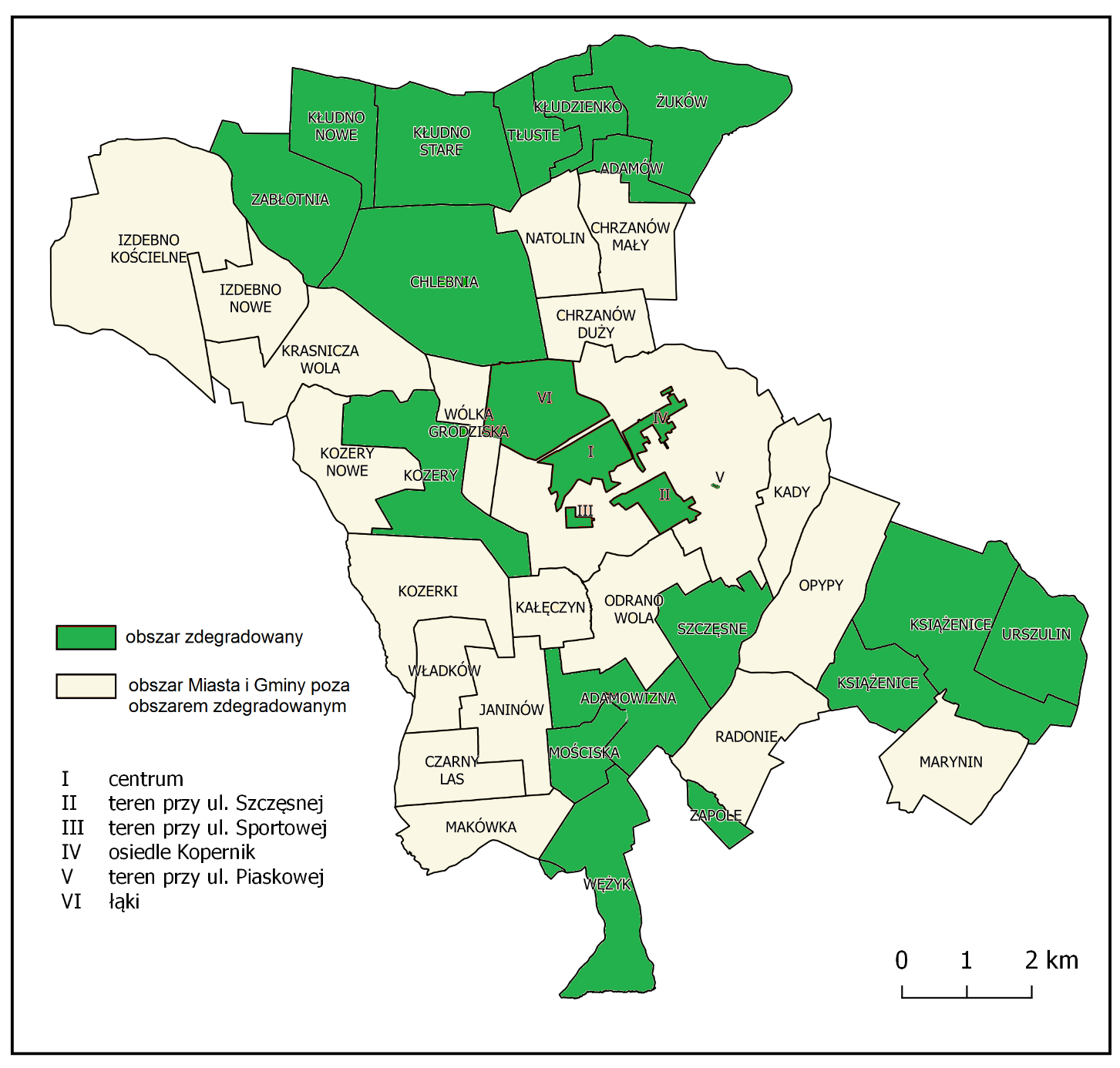 Mapa nr 2 - Obszar rewitalizacji gminy Grodzisk Mazowiecki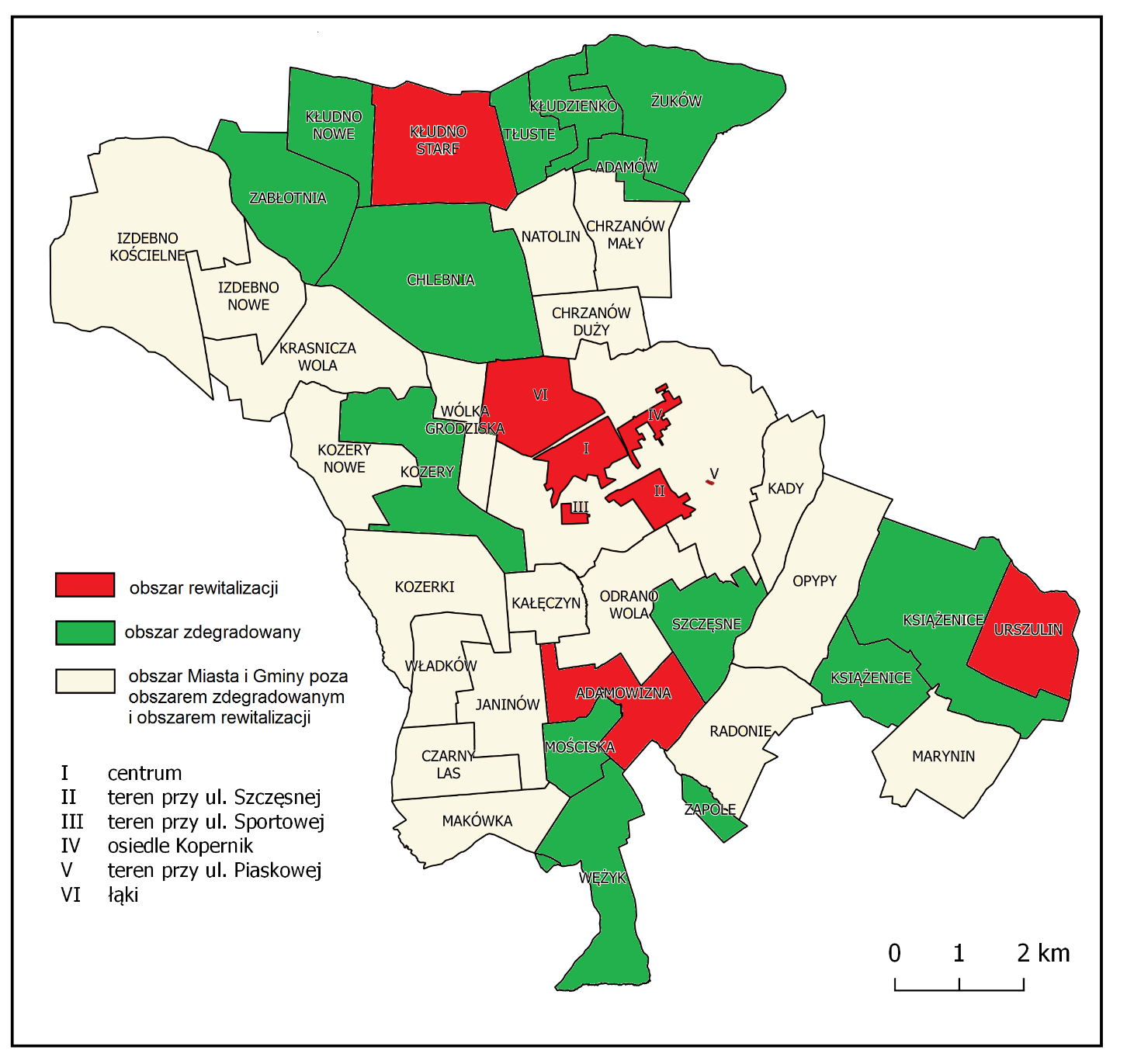 1.3  Przedsięwzięcia i Projekty W ramach LPR zaplanowano ogółem 5 przedsięwzięć rewitalizacyjnych,  w ramach których w latach 2016-2020  zamierzano realizować ogółem 24 projekty rewitalizacyjne (główne i pozostałe)  na terenie gminy i miasta. Analiza pozyskanych informacji o projektach wykazała, że w okresie sprawozdawczym (od 01.01.2019 do 31.12.2019)  realizowano 16 projektów głównych i pozostałych oraz 2 projekty alternatywne. W 2019 roku realizacja 6 projektów była zakończona.  1.3.1  Projekty Główne i Pozostałe,  Realizowane  w 2019 r    PROJEKT 1.1 Streetworker – Pedagog uliczny.  Projekt 2.1 Przebudowa i zagospodarowanie zbiorników wodnych zwanych „Stawami Walczewskiego” w Grodzisku Mazowieckim wraz z rewaloryzacją i adaptacją na cele rekreacyjno-sportowe miejskiej przestrzeni publicznej.  Projekt 2.2 Rewaloryzacja zabytkowej willi „Niespodzianka” przy ulicy Kościuszki 12 w Grodzisku Mazowieckim z   dekompozycją urbanistyczną otoczenia  na rzecz funkcjonalnego zarządzania dziedzictwem kulturowym i efektywności usług publicznych gminy.  PROJEKT 2.3 Modernizacja Strażnicy Ochotniczej Straży Pożarnej  przy ul. Żwirkii   Wigury w Grodzisku Mazowieckim.Projekt 3.1 Budowa Centrum Aktywizacji i Integracji Społecznej z ukształtowaniem i zagospodarowaniem na cele kulturalno- edukacyjne oraz sportowo-rekreacyjne przestrzeni publicznej terenów poprzemysłowych przy  ul. Sportowej w Grodzisku Mazowieckim.Projekt 4.1 Rewitalizacja pasażu śródmiejskiego wzdłuż pierzei ulicy 1 Majaoraz od ul. 11 Listopada do ul. Konspiracji w Grodzisku Mazowieckim, w tym:Etap 1 - Ciągi komunikacji pieszej po stronie południowej ulicy 1 Maja na odcinku               od ulicy 11 Listopada do ulicy Kilińskiego.Etap 2 - Ciągi komunikacji pieszej po stronie północnej ulicy 1 Maja na odcinku od              ulicy 11 Listopada do ulicy Kilińskiego.Etap 3 - Ciągi komunikacji pieszej ulicy 1 Maja na odcinku od ulicy Kilińskiego do              ulicy Bartniaka wraz z ulicą Bartniaka i parkingiem.Etap 4 - Rewitalizacja ciągów komunikacyjnych od ul.11 Listopada do ul.               Konspiracji.Projekt 4.2 Rewitalizacja pasażu śródmiejskiego wzdłuż zabytkowej pierzei  ulicy 11 Listopada w Grodzisku  Mazowieckim.Projekt 4.3 Poprawa bezpieczeństwa publicznego w Grodzisku Mazowieckim poprzez utworzenie sieci monitoringu wizyjnego.  Etap 2 – Rozbudowa, modernizacja i serwis systemu monitorowania Miasta Grodzisk Mazowiecki.Projekt 4.4 Poprawa ładu przestrzennego  terenów miejskich w kompleksie zabudowy mieszkaniowo-usługowej Osiedla „Kopernik” w Grodzisku Mazowieckim,  Etap 1, w tym :Ulica E. Orzeszkowej - odcinek od ulicy 3 Maja do ulicy Królewskiej.  Parking przy ulicy E. Orzeszkowej.  Mini plac zabaw dla dzieci i teren przy ulicy   T. Bairda.Nie zagospodarowany plac wewnątrzosiedlowy przy ulicy  E. Orzeszkowej.10)  Projekt 4.5 Poprawa ładu przestrzennego  terenów miejskich w kompleksie zabudowy mieszkaniowo-usługowej Osiedla „Kopernik”  w Grodzisku Mazowieckim, Etap 2, w tym:5. ul. H. Szczerkowskiego - odcinek od ulicy 3  Maja do ulicy Westfala. 6. Mini plac zabaw dla dzieci i teren przy ul. Szkolnej.7. Nie zagospodarowany plac przy skrzyżowaniu ulicy E. Orzeszkowej z ulicą     3 Maja.8. Nie zagospodarowany plac przy ulicy H. Szczerkowskiego.9. Nie zagospodarowany plac  przy skrzyżowaniu ulic: ulicy Gen. L. Okulickiego     z  ulicą M. Kopernika.11) Projekt 4.7 Modernizacja ulicy 3 Maja  w obrębie skrzyżowań z ulicą Orzeszkowej i ulicą Teligi, sposobem na utworzenie strefy uspokojonego ruchu w Grodzisku Mazowieckim.12) Projekt 4.8 Adaptacja budynku Kina „Wolność” przy ul. Kilińskiego 8A w Grodzisku Mazowieckim, Etap 2 – Modernizacja infrastruktury towarzyszącej, w tym ciągu komunikacyjnego od ul. J. Kilińskiego do ul. Lutnianej oraz parkingu przy ul. Kilińskiego. 13)  PROJEKT 4.10 Rozwój sieci tras rowerowych w gminie Grodzisk Mazowiecki.14)  PROJEKT 5.1 Rewaloryzacja i adaptacja na cele rekreacyjno-sportowe niezabudowanego terenu w Urszulinie poprzez wybudowanie kompleksu składającego się z Centrum Badawczo-Rozwojowego, Rekreacyjno-Sportowej Strefy Ogólnodostępnej, Ośrodka Treningowo-Szkolnego oraz Centrum treningowego I drużyny Legii Warszawa.15)  PROJEKT 5.2 Rewaloryzacja i zagospodarowanie na cele rekreacyjno-sportowe zabytkowego parku w miejscowości Kłudno Stare,  na rzecz  podniesienia efektywności usług publicznych na terenach wiejskich oraz funkcjonalnego zarządzania dziedzictwem kulturowym i przyrodniczym w gminie Grodzisk Mazowiecki. 16) PROJEKT 5.3 Rewaloryzacja i zagospodarowanie na cele kulturalno-edukacyjne zabytkowego dworku rodziny Chełmońskich wraz z parkiem w miejscowości Adamowizna.1.3.2   Projekty  Alternatywne  Wdrażane w 2019 r.Projekt 1.5 Cyfryzacja szkół na obszarze rewitalizacji.W 2017 r. Gmina otrzymała dofinansowanie w ramach RPO WM 2014-2020 Poddziałanie 10.1.1,  na realizację  alternatywnego  projektu pn. „Nowoczesne narzędzia technologii informacyjno-komunikacyjnej w procesie kształcenia w placówkach oświatowych na terenie gminy Grodzisk Mazowiecki” (wartość projektu 668 476,88 zł; dofinansowanie 651 592,11 zł). Okres realizacji projektu od 04.09.2017do 31.05.2019. W ramach wdrażania projektu  wsparcie w zakresie rozwoju kompetencji kluczowych z wykorzystywaniem nowoczesnych narzędzi informacyjno-komunikacyjnych(TIK) otrzymało 5 placówek oświatowych z terenu gminy. Projekt zapewnia wyrównanie szans 535 uczniów z różnych środowisk oraz  doskonalenie kompetencji cyfrowych i podniesienie kwalifikacji 65 nauczycieli. 2)    PROJEKT 1.6 Lekkoatletyka dla każdego.Projekt zgłoszony przez Klub Sportowy BIEGI w Grodzisku Mazowieckim. Realizację celów przedmiotowego projektu umożliwia alternatywna,  bogata, oferta zajęć proponowana dla mieszkańców gminy Grodzisk Mazowiecki  przez Ośrodek Sportu i Rekreacji. 1.3.3.  Projekty zakończoneProjekt 1.2 Aktywna Rodzina.Projekt zakończono w 2018 roku. Projekt 1.3 Program „Klub” Grodziskiego Klubu Koszykarskiego.  Projekt zakończono w 2017 roku. PROJEKT 1.4 E-usługi - szansa dla rozwoju obszaru rewitalizacji.Projekt zakończono w 2018 roku. Projekt 2.4 Budowa Interaktywnego Centrum Edukacyjno-Społecznego przy ulicy Bartniaka w Grodzisku Mazowieckim.Projekt zakończono w 2018 roku. Projekt 4.6 Poprawa ładu przestrzennego  terenów miejskich w kompleksie zabudowy mieszkaniowo-usługowej Osiedla „Bałtycka” w Grodzisku Mazowieckim poprzez zagospodarowanie terenu zieleni przy ulicy J. Piłsudskiego w Grodzisku Mazowieckim.Projekt zakończono w 2018 roku. Projekt 4.9 Rozwój sieci parkingów na terenie Warszawskiego Obszaru Funkcjonalnego. Budowa parkingu wielopoziomowego P+R przy ulicy Żydowskiej oraz parkingu P+R przy ulicy Piaskowej w Grodzisku Mazowieckim.Projekt zakończono w 2018 roku. 1.3.4.  Przedsięwzięcia Uzupełniające           W obowiązującym Programie zostały wymienione przedsięwzięcia uzupełniające, wybrane w wyniku przeprowadzonych analiz i  różnorodnych partycypacyjnych metod konsultacji,  jako niezbędne działania rewitalizacyjne wpisujące się w założenia LPR. Urzędnicy i eksperci miejskich jednostek samorządowych wyodrębni obiekty i tereny będące w zarządzie gminy lub należące do osób prywatnych, Wspólnot Mieszkaniowych, Grodziskiej Spółdzielni Mieszkaniowej i innych podmiotów, dla których  niezbędne jest podjęcie działań rewitalizacyjnych (wpisujących się w założenia Programu) lub działania rewitalizacyjne zostały rozpoczęte i należy je kontynuować. Przedsięwzięciami tymi są:Budowa bulwaru spacerowego wzdłuż rzeki Rokicianki, łączącego Park im. hr. Skarbków, teren rekreacyjno-sportowy Stawów Goliana oraz Stawy Walczewskiego w Grodzisku Mazowieckim.Budowa ciągu spacerowo-rowerowego wzdłuż rzeki Mrownej, od ulicy 1 Maja do ulicy Dalekiej w Grodzisku Mazowieckim.Budowa ciągu  spacerowo-rowerowego wzdłuż rzeki Mrownej - na odcinku od Bulwaru Sobieskiego do północnych granic Grodziska Mazowieckiego.Podniesienie standardów życia poprzez poprawę jakości przestrzeni publicznej, w tym  terenów zieleni, gminy Grodzisk Mazowiecki.  Modernizacja ulic w obrębie skrzyżowań, poprzez budowę sygnalizacji świetlnych, mini rond i azyli dla pieszych, sposobem na utworzenie strefy uspokojonego ruchu.Rewitalizacja budynku z przełomu XIX i XX wieku wraz z ogrodem przy ulicy Traugutta 19 w Grodzisku Mazowieckim.   Rewaloryzacja przedwojennej kamienicy wraz z ogrodem   przy ulicy  Bałtyckiej 31 w Grodzisku Mazowieckim.  Rewaloryzacja kamienicy przy Placu Wolności 14 w Grodzisku Mazowieckim oraz  zagospodarowanie terenu posesji.  Szlak edukacyjny „Śladami grodziskich Żydów”.Poprawa ładu przestrzennego terenów miejskich w kompleksie
zabudowy  mieszkaniowo-usługowej  osiedli  miejskich  w Grodzisku Mazowieckim  poprzez odpowiednie  zagospodarowanie nieużytków i terenów  zieleni oraz nadanie im nowych funkcji społecznych i  rekreacyjno-sportowych. W zależności od potrzeb zidentyfikowanych na danym terenie,  w ramach inwestycji przewidywana jest budowa placów zabaw dla dzieci, boisk, skwerów zieleni, siłowni zewnętrznych, ścieżek dla rowerów, zagospodarowanie elementami zieleni i małej architektury, wymiana oświetlenia ulicznego, modernizacja ciągów komunikacji pieszej i nawierzchni ulic, rozbudowa sieci monitoringu miejskiego, doposażenie w przystanki komunikacji miejskiej.   Rekultywacja zdegradowanych terenów miejskich z powojenną zdekapitalizowaną zabudową,  w celu nadania przestrzeni publicznej Grodziska Mazowieckiego nowych funkcji  społeczno-gospodarczych.  Zadanie dotyczy lokalizacji: Plac Wolności 2, 5 Plac Króla Zygmunta Starego 6, 8, ul. Hynka 10,12, ul. Kilińskiego 14, ul.11 Listopada  40, 42, ul. Obrońców Getta 13, 15, 23, 25, 27, ul. Sienkiewicza 20 (Budynek I, Budynek II), 22, 24, ul. Ułańska 18 (2 budynki), ul. Żyrardowska 39, ul. Harcerska 3, 5, 8, 10, ul. Limanowskiego 2, 4, 6, 10, 23, 29.Rewaloryzacja przedwojennych kamienic Grodziska Mazowieckiego oraz budynków wzdłuż zabytkowego układu  pierzei ulic miasta, w tym: Plac Króla Zygmunta Starego 9, Plac Wolności 2, ul. Harcerska 22, ul. Kilińskiego 6, 12, 30, ul. Kościuszki 8, 14, 21, 28, 30, 32, 35, ul. Krótka  5, ul.. Limanowskiego 30, ul. 11 Listopada   6, 7, 16, 21, 40, ul. 1 Maja 8, 43, ul. 3 Maja 50, ul. Montwiłła 22, ul. Nadarzyńska 77, 79, 81A, 85, ul. Narutowicza 13, ul. Pańska 6, ul. Poniatowskiego 3, 17, ul. Składowa 8, ul. Traugutta 3, 24, 65, ul. Tylna 16, ul. Żyrardowska 52, 54.Odnowa zdegradowanej substancji mieszkaniowej Grodziska Mazowieckiego poprzez modernizację  powojennych  budynków i  otoczenia posesji.  Zadanie obejmuje lokalizacje: ul. Bołtucia 1, 3/1, ul. Narutowicza 15, ul. Obrońców Getta 12, ul. Poniatowskiego   35, ul. Przemysłowa 2, 2A, 2B, 2C, 4, 4A, ul. Traugutta 22, ul. Tylna 23 (2 budynki), ul. Wioślarska 3, ul. Wólczyńska 47, ul. Żeromskiego 23, 25, 25A, 25B.Mieszkańcy uczestniczący w spotkaniach zgłosili szereg projektów rewitalizacyjnych dotyczących nieruchomości miejskich:Willa „Wójtówka", ul. Kilińskiego 9.„Letniak" ul. Kilińskiego 7.Budynek i teren Zespołu Szkół Technicznych i Licealnych Nr 2, ul.Kilińskiego 8 C.Budynek i teren  Zespołu Szkół Nr 1, ul. Żwirki i Wigury 4.Parking przy Szkole Podstawowej Nr 1.Parking przy Centrum Kultury.Budynek Szkoły Podstawowej Nr 2 przy ul. Westfala 3.Budynek siedziby Urzędu Miejskiego przy ul. Kościuszki 32A.Dom Pomocy Społecznej w Izdebnie Kościelnym Filia w Grodzisku Mazowieckim,      ul. 3 Maja 63.Bloki powojskowe przy ul. Bałtyckiej 10A i 12.Bloki powojskowe przy ul. Sportowej 33 A, 33 B, 33 C.Blok  Wspólnoty Mieszkaniowej przy ul. Bałtyckiej 10.Teren  i obiekty bazy Przedsiębiorstwa Państwowej  Komunikacji Samochodowej,     ul.  J. Chełmońskiego 33.Willa Haberlego z 1897, 1910-12, ul. 1 Maja (nr rej.715162, 502/08 z 21.04.2008).Budynki z otoczeniem Warszawskiej Kolei Dojazdowej, ul. Batorego 23.Teren  poprzemysłowy po Fabryce Opakowań, ul. Harcerska.Cmentarz Żydowski przy ul. Żydowskiej.Willa Foksal, ul. Bartniaka.Dwór Mokronoskich przy ul. Okulickiego.Budynek i teren dawnego szpitala powiatowego przy ul. OkulickiegoKamienica przy ul. Narutowicza 11 (po dawnych Mazowieckich Zakładach      Krawiecko-Kuśnierskich „Elegancja").Dom przy ul. Okulickiego 11 (drewniany dom z 1878 r.+ park z pół. XIX w.) - (nr      rej. 729804 A-887 z 03.12.2009).Zespół willi „Kaprys" ul. Okólna 1/3 z 1884, 1886 (nr rej. 620875, willa 620876,     budynki gospodarcze 620877, stajnie 620878, park 620879,    1199 z 25.10.1982).Park  „Kruszynka" , ul  Nadarzyńska Willa „Milusin" ul. 3 Maja 62/64.Willa „Marysinek" (budynek z wieżyczką) ul. Słowackiego.Teren  poprzemysłowy po dawnej Fabryce Szpilek przy ul. Poniatowskiego.Kamienica na rogu ul. 1 Maja i ul. Kościuszki - Bracia Głowińscy – Handel Win.Budynki przy ul. Szkolnej 10 (budynek I, II i III) .Centrum Kształcenia Praktycznego przy ulicy Żyrardowskiej 48.Budynek przy ulicy Dalekiej 11 A.Zabytkowe pierzeje wzdłuż: ul. 11 Listopada, ul. H. Sienkiewicza, ul. Kilińskiego, ul. Kościuszki, ul. Harcerskiej, Placu Wolności, Placu Króla Zygmunta Starego.Przestrzeń publiczna Grodziska Mazowieckiego w kwartale ulic: ul. Okulickiego,      ul. 3 Maja, ul. Królewskiej, ul. Teligi.Willa  przy ul. 3 Maja 49Rewitalizacja i zagospodarowanie na potrzeby Domu Dziecka budynku poprzemysłowego wraz z terenem przy ulicy Batorego 22 w Grodzisku Mazowieckim).Modernizacja Strażnicy Ochotniczej Straży Pożarnej  przy ul. Żwirki i Wigury w Grodzisku Mazowieckim wraz z budową budynku dla potrzeb Ośrodka Pomocy Społecznej, zagospodarowaniem terenu oraz  połączeniem ulicy Żwirki i Wigury z ulicą Piłsudskiego. Budowa młodzieżowego domu opiekuńczo-leczniczego, kategoria obiektu – XI wraz z parkingiem we wsi Odrano-WolaRozbudowa o nowe stacje „Systemu bezobsługowej wypożyczalni rowerów       zintegrowanym, innowacyjnym produktem turystycznym Gminy. Wymienione w pkt 1.3.3. projekty wpisane do LPR jako przedsięwzięcia uzupełniające  nie podlegają  monitoringowi.  1.4   Stopień Wdrożenia Projektów         „Harmonogram realizacji projektów rewitalizacyjnych” zawarty w Lokalnym Programie Rewitalizacji obejmuje lata 2016 – 2020.          Analiza procesu wdrażania projektów  pod kątem zgodności rzeczywistych terminów realizacji zadań z terminami planowanymi w  obowiązującym LPR wykazała, że   na 24 projekty wpisane do LPR:-  6 projektów zakończono przed 2019 rokiem, - 18 projektów realizowano w 2019 roku (w tym: 16 projektów zgodnie z harmonogramem, a    2 projekty po  przedłużeniu terminów zakończenia). Projekty, których terminy realizacji przedłużono 1)   PROJEKT 4.1 Rewitalizacja pasażu śródmiejskiego wzdłuż pierzei ulicy 1 Maja oraz od ul.      11 Listopada do ul Konspiracji w Grodzisku Mazowieckim.Projekt został zrealizowany terminowo w zakresie Etapu 1 (Ciągi komunikacji pieszej po stronie południowej ulicy 1 Maja na odcinku od ul. 11 Listopada do ul. Kilińskiego) , Etapu 2 (Ciągi komunikacji pieszej po stronie północnej ulicy 1 Maja na odcinku od ul. 11 Listopada do ul. Kilińskiego)  i Etapu 3 (Rewitalizacja ciągów komunikacji pieszej ulicy 1  Maja na odcinku od ul. Kilińskiego do ul. Bartniaka wraz z ulicą Bartniaka i parkingiem ).Z uwagi na brak możliwości    dofinansowania inwestycji z zewnętrznych środków finansowych, termin wdrożenia Etapu 4 projektu (Rewitalizacja ciągów komunikacyjnych od ul. 11 Listopada do ul. Konspiracji) przedłużono na lata 2019-2020.   Dotychczas ze środków gminy  w ramach Etapu 4 wykonano szereg prac, m.in.: wymieniono nawierzchnię asfaltową na drodze, zorganizowano na wydzierżawionych terenach 2 parkingi dla samochodów osobowych, na terenie PKP wykonano nawierzchnię parkingu dla samochodów osobowych, wyznaczono  dodatkowe miejsca parkingowe wzdłuż ulicy, w fazie projektowej jest skablowanie linii energetycznych  komunalnych wraz z nowym, energooszczędnym oświetleniem ulicy.2)    PROJEKT 4.10 Rozwój sieci tras rowerowych w gminie Grodzisk Mazowiecki.Projekt realizowany w ramach zadań  pn.: „Redukcja emisji zanieczyszczeń powietrza w gminach południowo-zachodniej części Warszawskiego Obszaru Funkcjonalnego poprzez budowę Zintegrowanego Systemu Tras Rowerowych, Etap 1”  oraz „Redukcja emisji zanieczyszczeń powietrza w gminach południowo-zachodniej części Warszawskiego Obszaru Funkcjonalnego poprzez budowę Zintegrowanego Systemu Tras Rowerowych, Etap 2”.  Z uwagi na charakter inwestycji (realizacja obydwo etapów w partnerstwie z ościennymi gminami) oraz obowiązujące terminy i procedury wdrażania związane z otrzymanym dofinansowaniem unijnym, termin realizacji  przedmiotowego projektu  przedłużono do 2020 roku.           Szczegółowy opis wdrażania poszczególnych zadań został przedstawiony w kartach  monitorujących projekty   oraz w tabelarycznym zestawieniu informacji o stanie realizacji projektów. Tabela 1 -   Harmonogram realizacji projektów rewitalizacyjnychLegenda:   - projekt zaplanowany w harmonogramie LPR do realizacji                                                                                                                                                                                         - projekt zaplanowany w harmonogramie LPR do realizacji i  realizowany w danym roku                                                                                                                                                                                                     - projekt zaplanowany w harmonogramie LPR do realizacji lecz  nie realizowany w danym roku                                                                                                                                                                                           - realizowany w danym roku projekt alternatywny                                                                                                                                                                                          - projekt nie zaplanowany w harmonogramie LPR  do realizacji  w danym roku  -   projekt nie zaplanowany w harmonogramie LPR, a realizowany w danym roku- realizacja projektu/inwestycji zakończona2.  Koszty i  Źródła Finansowania  2.1  Poniesione KosztyOszacowany w obowiązującym LPR, łączny budżet Programu na realizację projektów w latach 2007-2020  zawiera się w kwocie  229 491 225,69 zł brutto.   Całkowite nakłady finansowe poniesione do 31.12.2019 r. na realizację projektów wyniosły ogółem 119 461 282,16 zł brutto , w tym:  - od 2007 r.  do 2015 r.       -  w wysokości       3 413 908,28 zł- w 2016 r.                           -  w wysokości       5 967 069,67 zł- w 2017 r.                           -  w wysokości     11 598 744,80 zł- w 2018 r.                           -  w wysokości     44 228 004,67 zł- w 2019 r.                           -  w wysokości     54 253 554,74 zł          Z szacowanego w LPR budżetu pozostaje do wykorzystania kwota 110 029 943,53 zł brutto. 	Planowany w LPR budżet przekroczono w 2019 r. w przypadku 2 projektów,  na  łączną kwotę 1 546 352,83 zł brutto.    Przekroczenie dotyczy zadań:-   PROJEKT 1.1 Streetworker – Pedagog uliczny.    Przekroczono planowany budżet  o 46 080,00 zł brutto.  -   Projekt 2.1 Przebudowa i zagospodarowanie zbiorników wodnych zwanych „Stawami        Walczewskiego” w Grodzisku Mazowieckim wraz z rewaloryzacją i adaptacją na cele       rekreacyjno-sportowe miejskiej przestrzeni publicznej.    Przekroczono planowany budżet  o 1 500 272,83   zł brutto.2.2.    Źródła Finansowania Projektów   Monitoring projektów wykazał, że na 24 projekty wpisane do Programu,  13 projektów jest/była/będzie współfinansowana ze środków zewnętrznych. Koszty pozostałych projektów realizowanych w latach 2007-2019 roku ponosiła Gmina/Podmioty realizujące projekty.    Projekty współfinansowane ze środków zewnętrznych:  1) Projekt 1.2 Aktywna Rodzina. Projekt  o wartości 345 967,50 zł brutto;  dofinansowanie z UE w wysokości 276 774,00 zł brutto (80%), z budżetu gminy 69 193,50 zł brutto (20 %).  2) Projekt 1.3 Program „Klub” Grodziskiego Klubu KoszykarskiegoProjekt o wartości 11 294,00 zł brutto; dofinansowanie Ministerstwa Sportu i Turystyki w kwocie 8 869,00 zł, ze środków własnych  2 425,00 zł brutto.3) PROJEKT 1.4 E-usługi - szansa dla rozwoju obszaru rewitalizacji.Projekt o wartości 1 528 000,00 zł brutto; dofinansowanie z UE w wysokości 1 222 400,00 zł brutto ( 80 %), z budżetu gminy 305 630, 00 zł brutto ( 20 %). 4) PROJEKT 2.1 Przebudowa i zagospodarowanie zbiorników wodnych zwanych „Stawami    Walczewskiego” w Grodzisku Mazowieckim wraz z rewaloryzacją i adaptacją na cele rekreacyjno-sportowe miejskiej przestrzeni publicznej, w tym:Etap 1  - Przebudowa i zagospodarowanie zbiorników wodnych Etap 2 - Zagospodarowanie zbiorników wodnych wraz z rewaloryzacją i adaptacją na cele rekreacyjno-sportowe miejskiej przestrzeni publicznej  Projekt przebudowy stawów Walczewskiego o wartości 1 950 022,30 zł brutto; Gmina otrzymała dofinansowanie z WFOŚiGW w wysokości 609 130,14 złotych;  budżet gminy                1 340 892,16 zł. Projekt przebudowy stawów Walczewskiego o wartości 301 300,00 zł brutto; Gmina otrzymała dofinansowanie z WFOŚiGW w wysokości 271 170,00 złotych;  budżet gminy                30 130,00 zł. Projekt  o wartości 7 248 280,65  zł brutto; dofinansowanie  w ramach RPO WM 2014-2020 Działanie 6.2 w wysokości 4 933 034,20 zł; budżet gminy 2 315 246,45 zł.  5) PROJEKT 2.2 Rewaloryzacja zabytkowej willi „Niespodzianka” przy ulicy Kościuszki 12 w Grodzisku Mazowieckim z   dekompozycją urbanistyczną otoczenia  na rzecz funkcjonalnego zarządzania dziedzictwem kulturowym i efektywności usług publicznych gminyProjekt o wartości 3 204 522,78 zł brutto; dofinansowanie w kwocie 2 199 045,72 zł brutto, budżet gminy 1 005 477,06 zł brutto.  6) Projekt 4.4 Poprawa ładu przestrzennego  terenów miejskich w kompleksie zabudowy mieszkaniowo-usługowej Osiedla „Kopernik” w Grodzisku Mazowieckim,  Etap 1, w tym :     -  Mini plac zabaw dla dzieci i teren przy ulicy   T. Bairda (Ogródek Seniora).Projekt   o  wartości 237 922,67 zł brutto (dot. 15 lokalizacji terenów zieleni, w tym Parku przy ul. Piłsudskiego- projekt 4.6   oraz projektu ogródka seniora - projekt 4.4); dofinansowanie z POIŚ w wysokości 85%, tj.  202 234,27 zł brutto; wkład własny 15%, tj. : 35 688,40 zł brutto.    7) PROJEKT 4.6. Poprawa ładu przestrzennego  terenów miejskich w kompleksie zabudowy mieszkaniowo-usługowej  Osiedla „Bałtycka” w Grodzisku Mazowieckim poprzez zagospodarowanie terenu zieleni przy ulicy J. Piłsudskiego w Grodzisku Mazowieckim.Projekt   o  wartości 237 922,67 zł brutto (dot. 15 lokalizacji terenów zieleni, w tym Parku przy ul. Piłsudskiego- projekt 4.6   oraz projektu ogródka seniora - projekt 4.4); dofinansowanie z POIŚ w wysokości 85%, tj.  202 234,27 zł brutto; wkład własny 15%, tj. : 35 688,40 zł brutto. Projekt   w części dot. zagospodarowania parku i oświetlenia  (o wartości 1 634 598,35 zł brutto);  dofinansowanie z POIŚ w wysokości 85%, tj.  1 389 408,60  zł  brutto; wkład własny 15%, tj. : 245 189,75 zł brutto. Nie dofinansowane elementy projektu (plac zabaw i pielęgnacja zieleni) o kosztorysowej wartości 511 903,69  zł brutto  będą realizowane  w 100% z budżetu gminy.   8) PROJEKT 4.7. Modernizacja ulicy 3 Maja w obrębie skrzyżowań  z ulicą Orzeszkowej i ulicą     Teligi, sposobem na utworzenie strefy uspokojonego ruchu w Grodzisku Mazowieckim, w tym:      Etap 2 - Skrzyżowanie ulicy 3 Maja z ulicą  Teligi.Projekt, w tym  na budowę ronda  o wartości 964 385,58 zł brutto  otrzymał dofinansowanie z Działania 4.3, w wysokości 89%, tj.  858 303,17 zł  brutto , wkład własny  11%, 106 08,41 zł brutto.9) PROJEKT 4.9. Rozwój sieci parkingów na terenie Warszawskiego Obszaru Funkcjonalnego. Budowa parkingu wielopoziomowego P+R przy ulicy Żydowskiej oraz parkingu P+R przy ulicy Piaskowej w Grodzisku MazowieckimProjekt o wartości 16 817 940,27 zł brutto; dofinansowanie 13 154 619,51 (78,22 % wartości wydatków  kwalifikowalnych, 78,85% wydatków całkowitych);  budżet gminy: 3 663 320,76 zł brutto (21,78 % wydatków całkowitych).10) PROJEKT 4.10 Rozwój sieci tras rowerowych w gminie Grodzisk Mazowiecki.Projekt  realizowany w partnerstwie z Gminą Michałowice, Gminą Milanówek, Miastem Podkowa Leśna, Gminą Miastem Pruszków oraz Miastem Żyrardów,  z czego całkowita wartość projektu  w części dot. gminy Grodzisk Mazowiecki wynosi: 11 899 121,24 zł;  kwota wydatków kwalifikowanych: 9 169 525,76 zł a kwota dofinansowania 7 335 620,61  (80% wartości wyd. kwalifikowalnych,), budżet gminy to: 4 563 500,63 (ok. 38,35% wyd. całkowitych).Projekt o wartości 15 648 786,00 zł,  realizowany w partnerstwie (Lider  Projektu: Miasto Żyrardów oraz Partnerzy: Gmina Milanówek, Miasto Podkowa Leśna, Gmina Miasto Pruszków oraz Gmina Michałowice), z czego 286 804,42 zł przypadało na gminę Grodzisk Mazowiecki;  dofinansowanie z UE w wysokości 13 927 419,54 zł, z czego gmina Grodzisk Mazowiecki: 255 255,93 zł (89% wydatków kwalifikowalnych, 89% wyd. całkowitych) i 31 548,49 zł z budżetu gminy Grodzisk Mazowiecki ( 11% wyd. całkowitych).11) PROJEKT 5.1 Rewaloryzacja i adaptacja na cele rekreacyjno-sportowe niezabudowanego terenu w Urszulinie poprzez wybudowanie kompleksu składającego się z Centrum Badawczo-Rozwojowego, Rekreacyjno-Sportowej Strefy Ogólnodostępnej, Ośrodka Treningowo-Szkolnego oraz Centrum treningowego I drużyny Legii Warszawa.Podpisano z Ministrem Sportu i Turystyki  umowę na dofinansowanie budowy elementów Kompleksu o wartości 76 500 000,00 zł brutto; dofinansowanie z Ministerstwa Sportu i Turystyki  w kwocie 20 200 000,00 zł brutto.  ( 11 000 000,00 zł + 9 200 000,00 zł)12)  PROJEKT 5.2 Rewaloryzacja i zagospodarowanie na cele rekreacyjno-sportowe zabytkowego parku w miejscowości Kłudno Stare,  na rzecz  podniesienia efektywności usług publicznych na terenach wiejskich oraz funkcjonalnego zarządzania dziedzictwem kulturowym i przyrodniczym w gminie Grodzisk Mazowiecki. Projekt o wartości 160 920,00 zł  brutto,  dofinansowanie WFOŚiGW  w wysokości 144 828,00 zł brutto, budżet gminy 16 092,00 zł brutto. 13) Projekt 5.3 Rewaloryzacja i zagospodarowanie na cele kulturalno-edukacyjne zabytkowego dworku rodziny Chełmońskich wraz z parkiem w miejscowości Adamowizna.       Projekt o wartości 2 906 330,99 zł  brutto,  dofinansowanie UE 1 978 203,50 zł, budżet gminy 928 127,49 zł. W dokumentacji aplikacyjnej wartość dofinansowanych 13 projektów określono na kwotę  125 997 560,75 zł brutto, z czego: wysokość przyznanego dofinansowania zewnętrznego wynosi łącznie 55 039 016,65 zł brutto, a budżet podmiotów realizujących projekty 70 958 544,10  zł brutto. 	W rzeczywistości całkowite nakłady finansowe,  poniesione do 31.12.2019 r. na realizację 13 dofinansowanych projektów,  wyniosły 96 175 714,89 zł brutto,  w tym: 40 793 487,29 zł ze środków zewnętrznych   i 55 382 227,60  zł z budżetu  beneficjentów.  Szczegółowy opis  postępów finansowych współfinansowanych 13 projektów (źródła  finansowania, wysokość dofinansowania, wysokość udziału środków własnych)   zawarto w  kartach  monitorujących projekty   oraz w tabelarycznym zestawieniu  informacji o stanie realizacji projektów.    Tabela 2 – Szacowane i rzeczywiste koszty realizacji  projektów rewitalizacyjnych            Tabela 3 – Projekty dofinansowane ze środków zewnętrznych 3. Wskaźniki MonitorowaniaW systemie monitorowania dokonano wyboru programowych wskaźników oddziaływania, przypisanych do celów programu,  pozwalających monitorować efekt długofalowy całego Programu. Analiza stopnia osiągnięcia mierzalnych i weryfikowalnych wskaźników poszczególnych projektów rewitalizacyjnych wykazała, że w  wyniku realizacji projektów, zmianie uległy następujące programowe wskaźniki oddziaływania:    Tabela 4 - Wskaźniki monitorowania ProgramuUwaga:*  Wzrost, zamiast planowanego spadku wartości  wskaźnika:  Liczba interwencji Straży Miejskiej z powodu zakłóceń porządku publicznego (rocznie)  wynika ze  zwiększonej liczby patroli i  kamer monitoringu miejskiego (montowanych w ramach realizacji Projektu 4.3), a tym samym  większej liczby interwencji na terenach objętej Projektem,  podejmowanych przez Straż Miejską.Informacje o zmianie wartości wskaźników produktu i rezultatu dla poszczególnych projektów zawarte są w  kartach monitorujących projekty rewitalizacyjne.   4. Komunikacja ze Wspólnotą LokalnąDziałania  związane z monitoringiem przyjętego przez Radę Miejską Programu, wdrażane przez Biuro Rewitalizacji Miasta,  są  zadaniami ciągłymi, obejmującymi współpracę trzech sektorów: samorządowego, pozarządowego i biznesu. W procesie monitoringu LPR  zapewniono aktywne uczestnictwo podmiotów realizujących projekty rewitalizacyjne oraz interesariuszy rewitalizacji, czyli przede wszystkim mieszkańców obszaru rewitalizacji.W celu zaangażowania w monitoring Programu największej grupy mieszkańców reprezentujących sektor biznesu, samorządu i NGO (non goverment organizations – organizacje pozarządowe: fundacje, stowarzyszenia, spółdzielnie socjalne, zakłady aktywności zawodowej, spółki non profit) ustalono stały system komunikacji Zespołu ds. Rewitalizacji ze wspólnotą lokalną, w tym: Umieszczenie na stronie internetowej Urzędu Miejskiego informacji o postępach we wdrażaniu Programu.Umieszczanie informacji na tablicach w miejscach dostępnych.Bieżące informowanie przez Burmistrza, Radę Miejską  oraz przedstawicieli sołectw na terenie miasta i gminy.Publikowanie informacji w mediach społecznościowych.  Organizacja spotkań z potencjalnymi partnerami społeczno-gospodarczymi. Umieszczenie tablic reklamowych w miejscach realizacji informujących o zakresie  projektów.Umieszczenie stałej tablicy, celem informacji o wsparciu inwestycji z Programu.Publikacje w prasie, informacje w lokalnych mediach. Prowadzenie akcji mailingowej w oparciu o istniejąca bazę teleadresową Urzędu Miejskiego.5. Reakcja na zmiany w otoczeniu Programu	  Zaakceptowane przez Radnych Rady Miejskiej wyniki niniejszego raportu monitorującego staną się podstawą do opracowania prognozy wdrażania Programu w kolejnym, 2020  roku   oraz propozycji wprowadzenia modyfikacji LPR. SPIS TREŚCI StronaSPIS TREŚCI StronaSPIS TREŚCI StronaWstęp3Rozdział IMonitoring  Wdrażania Programu Rewitalizacji41. Zapisy wynikające z LPR 4   1.1   Procedura monitoringu4   1.2.  Wskaźniki monitorowania52. Monitoring w Okresie Sprawozdawczym6Rozdział II Realizacja Programu w 2019 roku  8   1. postęp rzeczowy i przebieg wdrażania Programu81.1  Obszar zdegradowany  81.2  Obszar rewitalizacji81.3  Przedsięwzięcia i Projekty  11        1.3.1  Projekty główne i Pozostałe realizowane  w 2019 r.11        1.3.2  Projekty Alternatywne Wdrażane w 2019 r.13        1.3.3 Projekty Zakończone131.3.4. Przedsięwzięcia uzupełniające141.4  Stopień wdrożenia Projektów16  2. Koszty  i źródła finansowania Projektów20       2.1  Poniesione koszty  20       2.2. Źródła finansowania 20 3. Wskaźniki monitorowania 33 4.  Komunikacja ze wspólnotą Lokalną35 5.  Reakcja na zmiany w otoczeniu Programu 35Spis  MapSpis  MapSpis  MapMapa nr 1Obszar zdegradowany gminy Grodzisk Mazowiecki 9Mapa nr 2Obszar rewitalizacji gminy Grodzisk Mazowiecki10Spis  TabelSpis  TabelSpis  TabelTabela 1Harmonogram realizacji projektów rewitalizacyjnych18Tabela 2 Szacowane i rzeczywiste koszty projektów rewitalizacyjnych24Tabela 3Projekty dofinansowane ze środków zewnętrznych 29Tabela 4Wskaźniki monitorowania Programu 33Spis  ZałącznikówSpis  ZałącznikówSpis  ZałącznikówZałącznik nr 1Karty monitorujące projekty rewitalizacyjne Karty monitorujące projekty rewitalizacyjne Załącznik nr 2Informacje o stanie realizacji projektów  Informacje o stanie realizacji projektów  PROJEKTY LATA REALIZACJILATA REALIZACJILATA REALIZACJILATA REALIZACJILATA REALIZACJIPROJEKTY 20162017201820192020PRZEDSIĘWZIĘCIE 1. WSZYSCY RAZEM - AKTYWIZACJA MIESZKAŃĆÓW OBSZARU ZDEGRADOWANEGOPRZEDSIĘWZIĘCIE 1. WSZYSCY RAZEM - AKTYWIZACJA MIESZKAŃĆÓW OBSZARU ZDEGRADOWANEGOPRZEDSIĘWZIĘCIE 1. WSZYSCY RAZEM - AKTYWIZACJA MIESZKAŃĆÓW OBSZARU ZDEGRADOWANEGOPRZEDSIĘWZIĘCIE 1. WSZYSCY RAZEM - AKTYWIZACJA MIESZKAŃĆÓW OBSZARU ZDEGRADOWANEGOPRZEDSIĘWZIĘCIE 1. WSZYSCY RAZEM - AKTYWIZACJA MIESZKAŃĆÓW OBSZARU ZDEGRADOWANEGOPRZEDSIĘWZIĘCIE 1. WSZYSCY RAZEM - AKTYWIZACJA MIESZKAŃĆÓW OBSZARU ZDEGRADOWANEGOProjekt 1.1Projekt 1.2 Projekt 1.3Projekt 1.4Projekt 1.5Projekt 1.6PRZEDSIĘWZIĘCIE 2. MIĘDZY PARKAMI  - EKOLOGICZNA I KULTURALNA AKTYWIZACJA MIESZKAŃCÓWPRZEDSIĘWZIĘCIE 2. MIĘDZY PARKAMI  - EKOLOGICZNA I KULTURALNA AKTYWIZACJA MIESZKAŃCÓWPRZEDSIĘWZIĘCIE 2. MIĘDZY PARKAMI  - EKOLOGICZNA I KULTURALNA AKTYWIZACJA MIESZKAŃCÓWPRZEDSIĘWZIĘCIE 2. MIĘDZY PARKAMI  - EKOLOGICZNA I KULTURALNA AKTYWIZACJA MIESZKAŃCÓWPRZEDSIĘWZIĘCIE 2. MIĘDZY PARKAMI  - EKOLOGICZNA I KULTURALNA AKTYWIZACJA MIESZKAŃCÓWPRZEDSIĘWZIĘCIE 2. MIĘDZY PARKAMI  - EKOLOGICZNA I KULTURALNA AKTYWIZACJA MIESZKAŃCÓWProjekt 2.1 Projekt 2.2 Projekt 2.3Projekt 2.4PRZEDSIĘWZIĘCIE 3. TERENY POPRZEMYSŁOWE NA NOWO - NOWE FUNKCJE PRZESTRZENI OBSZARU ZDEGRADOWANEGOPRZEDSIĘWZIĘCIE 3. TERENY POPRZEMYSŁOWE NA NOWO - NOWE FUNKCJE PRZESTRZENI OBSZARU ZDEGRADOWANEGOPRZEDSIĘWZIĘCIE 3. TERENY POPRZEMYSŁOWE NA NOWO - NOWE FUNKCJE PRZESTRZENI OBSZARU ZDEGRADOWANEGOPRZEDSIĘWZIĘCIE 3. TERENY POPRZEMYSŁOWE NA NOWO - NOWE FUNKCJE PRZESTRZENI OBSZARU ZDEGRADOWANEGOPRZEDSIĘWZIĘCIE 3. TERENY POPRZEMYSŁOWE NA NOWO - NOWE FUNKCJE PRZESTRZENI OBSZARU ZDEGRADOWANEGOPRZEDSIĘWZIĘCIE 3. TERENY POPRZEMYSŁOWE NA NOWO - NOWE FUNKCJE PRZESTRZENI OBSZARU ZDEGRADOWANEGOProjekt 3.1 PRZEDSIĘWZIĘCIE 4. NASZ DOM - PRZECIWDZIAŁANIE PROBLEMOM SPOŁECZNYM POPRZEZ ZAGOSPODAROWANIE PRZESTRZENI PUBLICZNEJ MIASTAPRZEDSIĘWZIĘCIE 4. NASZ DOM - PRZECIWDZIAŁANIE PROBLEMOM SPOŁECZNYM POPRZEZ ZAGOSPODAROWANIE PRZESTRZENI PUBLICZNEJ MIASTAPRZEDSIĘWZIĘCIE 4. NASZ DOM - PRZECIWDZIAŁANIE PROBLEMOM SPOŁECZNYM POPRZEZ ZAGOSPODAROWANIE PRZESTRZENI PUBLICZNEJ MIASTAPRZEDSIĘWZIĘCIE 4. NASZ DOM - PRZECIWDZIAŁANIE PROBLEMOM SPOŁECZNYM POPRZEZ ZAGOSPODAROWANIE PRZESTRZENI PUBLICZNEJ MIASTAPRZEDSIĘWZIĘCIE 4. NASZ DOM - PRZECIWDZIAŁANIE PROBLEMOM SPOŁECZNYM POPRZEZ ZAGOSPODAROWANIE PRZESTRZENI PUBLICZNEJ MIASTAPRZEDSIĘWZIĘCIE 4. NASZ DOM - PRZECIWDZIAŁANIE PROBLEMOM SPOŁECZNYM POPRZEZ ZAGOSPODAROWANIE PRZESTRZENI PUBLICZNEJ MIASTAProjekt 4.1 Projekt 4.2Projekt 4.3Projekt 4.4Projekt 4.5Projekt 4.6Projekt 4.7Projekt 4.8Projekt 4.9Projekt 4.10PRZEDSIĘWZIĘCIE 5. ZIELONE SOŁECTWA - OCHRONA I WZMOCNIENIE WALORÓW GOSPODARCZYCH I ŚRODOWISKOWYCH OBSZARU REWITALIZACJIPRZEDSIĘWZIĘCIE 5. ZIELONE SOŁECTWA - OCHRONA I WZMOCNIENIE WALORÓW GOSPODARCZYCH I ŚRODOWISKOWYCH OBSZARU REWITALIZACJIPRZEDSIĘWZIĘCIE 5. ZIELONE SOŁECTWA - OCHRONA I WZMOCNIENIE WALORÓW GOSPODARCZYCH I ŚRODOWISKOWYCH OBSZARU REWITALIZACJIPRZEDSIĘWZIĘCIE 5. ZIELONE SOŁECTWA - OCHRONA I WZMOCNIENIE WALORÓW GOSPODARCZYCH I ŚRODOWISKOWYCH OBSZARU REWITALIZACJIPRZEDSIĘWZIĘCIE 5. ZIELONE SOŁECTWA - OCHRONA I WZMOCNIENIE WALORÓW GOSPODARCZYCH I ŚRODOWISKOWYCH OBSZARU REWITALIZACJIPRZEDSIĘWZIĘCIE 5. ZIELONE SOŁECTWA - OCHRONA I WZMOCNIENIE WALORÓW GOSPODARCZYCH I ŚRODOWISKOWYCH OBSZARU REWITALIZACJIProjekt 5.1Projekt 5.2Projekt 5.3PROJEKTY REWITALIZACYJNESzacunkowenakłady finansowez obowiązującego LPR  (w zł brutto)Nakłady finansowe(w zł brutto) poniesionedo 31.12.2017 r. Nakłady finansowe (w zł brutto) poniesione w 2018 r.Nakłady finansowe (w zł brutto) poniesione w 2019 r.Poniesione całkowite nakłady finansowe(w zł brutto)Nakłady finansowedo poniesieniaw roku 2020 w stosunku do szacowanych(w zł brutto)PRZEDSIĘWZIĘCIE 1.                                                                                                            WSZYSCY RAZEM - AKTYWIZACJA MIESZKAŃCÓW OBSZARU ZDEGRADOWANEGO  3 960 435, 501 079 365,15 836 859,41   46 080,001 962 304,561 998 130,94    1.1  Streetworker – Pedagog uliczny                               40 740,0082 740,0048 000,00 46 080,00176 820,00                                   - 136 080,001.2  Aktywna Rodzina345 967,50195 167,05                                         144 804,41 0,00339 971,46 5 996,041.3  Program „Klub” Grodziskiego Klubu Koszykarskiego11 000,0011 294,000,00 0,0011 294,00 -294,001.4  E-usługi - szansa dla rozwój obszaru rewitalizacji1 528 150,00   784 014,10        644 055,00             0,00 1 428 069,10     100 080,901.5  Cyfryzacja szkół na obszarze rewitalizacji  1 684 578,006 150,000,00 0,006 150,001 678 428,001.6  Lekkoatletyka dla każdego350 000,000,000,00 0,000,00350 000,00PRZEDSIĘWZIĘCIE 2.                                                                                                                               MIĘDZY PARKAMI - EKOLOGICZNA I KULTURALNA AKTYWIZACJA MIESZKAŃCÓW53 928 482,418 809 313,4615 801 260,721 556 471,5326 167 045,7127 761 436,702.1   Przebudowa i zagospodarowanie zbiorników wodnych zwanych „Stawami Walczewskiego” w Grodzisku Mazowieckim wraz z rewaloryzacją i adaptacją na cele rekreacyjno-sportowe miejskiej przestrzeni publicznej:                                                                                                                              Etap I - Przebudowa i zagospodarowanie zbiorników wodnych                                         Etap 2 - Zagospodarowanie zbiorników wodnych wraz z rewaloryzacją  i adaptacją na cele rekreacyjno-sportowe miejskiej przestrzeni publicznej  2 500 000,003 302 754,13 1 561 374,13   1 500 272,836 364 401,09                        - 3 864 401,09  2.2 Rewaloryzacja zabytkowej willi „Niespodzianka” przy ulicy Kościuszki 12 w Grodzisku Mazowieckim z   dekompozycją urbanistyczną otoczenia  na rzecz funkcjonalnego zarządzania dziedzictwem kulturowym i efektywności usług publicznych gminy25 000 000,002 219 574,81  708 901,57   12 164,702 940 641,08 22 059 358,922.3   Modernizacja Strażnicy Ochotniczej Straży Pożarnej  przy ul. Żwirki i Wigury w Grodzisku Mazowieckim1 500 000,000,00 0,0044 034,0044 034,001 455 966,002.4 Budowa Interaktywnego Centrum Edukacyjno-Społecznego przy ulicy Bartniaka w Grodzisku Mazowieckim 24 928 482,413 286 984,52 13 530 985,020,0016 817 969,54  8 110 512,87PRZEDSIĘWZIĘCIE 3.                                                                                 TERENY POPRZEMYSŁOWE NA NOWO - NOWE FUNKCJE PRZESTRZENI OBSZARU ZDEGRADOWANEGO36 400 000,001 519 457,170,00 0,001 519 457,1734 880 542,833.1 Budowa Centrum Aktywizacji i Integracji Społecznej z ukształtowaniem i zagospodarowaniem na cele kulturalno- edukacyjne oraz sportowo-rekreacyjne przestrzeni publicznej terenów poprzemysłowych przy  ul. Sportowej w Grodzisku Mazowieckim36 400 000,001 519 457,170,000,001 519 457,1734 880 542,83PRZEDSIĘWZIĘCIE 4.                                                                                                             NASZ DOM - PRZECIWDZIAŁANIE PROBLEMOM SPOŁECZNYM POPRZEZ ZAGOSPODAROWANIE PRZESTRZENI PUBLICZNEJ MIASTA66 202 307,786 892 755,4826 082 288,054 128 965,9137 104 009,4429 098 298,344.1 Rewitalizacja pasażu śródmiejskiego wzdłuż pierzei ulicy 1 Maja oraz od ul. 11 Listopada do ul Konspiracji w Grodzisku Mazowieckim, w tym:                                                                                                     Etap 1 -  Ciągi komunikacji pieszej po stronie południowej ulicy 1 Maja  na odcinku od ulicy 11 Listopada do ulicy Kilińskiego.                                                              Etap 2 -  Ciągi komunikacji pieszej po stronie północnej ulicy 1 Maja na odcinku od ulicy 11 Listopada do ulicy Kilińskiego.                                                             Etap 3 -  Rewitalizacja ciągów komunikacji pieszej ulicy 1  Maja na odcinku od ulicy Kilińskiego do ul. Bartniaka z ul. Bartniaka i parkingiem.      Etap 4 - Rewitalizacja ciągów komunikacyjnych od ul. 11 Listopada do ul. Konspiracji.2 680 600,002 537 890,580,000,002 537 890,58142 709,424.2 Rewitalizacja pasażu śródmiejskiego wzdłuż zabytkowej      pierzei ulicy 11 Listopada w Grodzisku Mazowieckim10 000 000,000,00  0,000,00  0,00  10 000 000,004.3  Poprawa bezpieczeństwa publicznego w Grodzisku Mazowieckim poprzez utworzenie sieci monitoringu wizyjnego, Etap 2 – Rozbudowa, modernizacja i serwis systemu monitorowania Miasta Grodzisk Mazowiecki1 200 000,00365 414,55    148 043,94180 317,40693 775,89506 224,114.4  Poprawa ładu przestrzennego  terenów miejskich w kompleksie zabudowy mieszkaniowo-usługowej Osiedla „Kopernik” w Grodzisku Mazowieckim, Etap 1, w tym:                                                                                                   1) Ulica E. Orzeszkowej - odcinek od ulicy 3 Maja do             ulicy Królewskiej                                  2) Parking przy ulicy E. Orzeszkowej                                                                      3) Ogródek seniora przy ul. Bairda                                                                             4) Nie zagospodarowany plac wewnątrzosiedlowy przy            ul.  E. Orzeszkowej                                                                           6 000 000,0037 271,00406 230,72223 706,09667 207,815 332 792,194.5  Poprawa ładu przestrzennego  terenów miejskich w kompleksie zabudowy mieszkaniowo-usługowej Osiedla „Kopernik”  w Grodzisku Mazowieckim,         Etap 2, w tym:                                                                                                                       5) ul. H. Szczerkowskiego - odcinek od ulicy 3  Maja do           ulicy Westfala                               6) Mini plac zabaw dla dzieci i teren przy ul. Szkolnej                                                                   7) Nie zagospodarowany plac przy skrzyżowaniu             ul. Orzeszkowej z ul.3 Maja.                                                                                                              8) Nie zagospodarowany plac przy ulicy H.             Szczerkowskiego                                                                   9) Nie zagospodarowany plac  przy skrzyżowaniu ulic:            ulicy Gen. L. Okulickiego z  ulicą M. Kopernika.4 000 000,0012 044,00742 440,32201 723,77956 208,093 043 791,914.6. Poprawa ładu przestrzennego  terenów miejskich w kompleksie zabudowy mieszkaniowo-usługowej  Osiedla „Bałtycka” w Grodzisku Mazowieckim poprzez zagospodarowanie terenu zieleni przy ulicy J. Piłsudskiego w Grodzisku Mazowieckim2 500 000,0030 171,902 586 246,28 0,002 616 418,18-116 418,184.7. Modernizacja ulicy 3 Maja w obrębie skrzyżowań  z ulicą Orzeszkowej i ulicą Teligi, sposobem na utworzenie strefy uspokojonego ruchu w Grodzisku Mazowieckim, w tym:                                                                                   Etap I- Skrzyżowanie ul. 3 Maja z ul. Orzeszkowej                                                  Etap 2 - Skrzyżowanie ul. 3 Maja z ul. Teligi1 888 445,78888 445,78 0,00     0,00888 445,781 000 000,004.8. Adaptacja budynku Kina „Wolność” przy ul. Kilińskiego 8A w Grodzisku Mazowieckim,  w tym:                                                                                             Etap 1 - Adaptacja budynku kina na cele sportowe                                                 Etap 2 - Modernizacja infrastruktury towarzyszącej, w tym ciągu komunikacyjnego od ul. J. Kilińskiego do ul. Lutnianej oraz parkingu przy ul. Kilińskiego1 333 262,00533 262,000,000,00533 262,00800 000,004.9.  Rozwój sieci parkingów na terenie Warszawskiego Obszaru Funkcjonalnego. Budowa parkingu wielopoziomowego P+R przy ulicy Żydowskiej oraz parkingu P+R przy ulicy Piaskowej w Grodzisku Mazowieckim 24 600 000,002 256 914,5314 609 114,650,0016 866 029,187 733 970,824.10. Rozwój sieci tras rowerowych szansą na podniesienie atrakcyjności środowiskowo–rekreacyjnej miasta12 000 000,00231 341,147 590 212,14                             3 523 218,6511 344 771,93655 228,07PRZEDSIĘWZIĘCIE 5.                                                                                                                             ZIELONE SOŁECTWA - OCHRONA I WZMOCNIENIE WALORÓW GOSPODARCZYCH I ŚRODOWISKOWYCH OBSZARU REWITALIZACJI69 000 000,002 678 831,491 507 596,4948 522 037,3052 708 465,284 791 534,725.1  Rewaloryzacja i adaptacja na cele rekreacyjno-sportowe niezabudowanego terenu w Urszulinie poprzez wybudowanie kompleksu składającego się z Centrum Badawczo-Rozwojowego, Rekreacyjno-Sportowej Strefy Ogólnodostępnej, Ośrodka Treningowo-Szkolnego oraz Centrum treningowego I drużyny Legii Warszawa61 500 000,001 620 000,00 1 125 000,0048 350 000,00 51 095 000,00   10 405 000,005.2   Rewaloryzacja i zagospodarowanie na cele rekreacyjno-sportowe zabytkowego parku w miejscowości Kłudno Stare,  na rzecz  podniesienia efektywności usług publicznych na terenach wiejskich oraz funkcjonalnego zarządzania dziedzictwem kulturowym i przyrodniczym w gminie Grodzisk Mazowiecki3 000 000,00171 990,0068 142,00 0,00240 132,002 759 868,005.3   Rewaloryzacja i zagospodarowanie na cele kulturalno-edukacyjne zabytkowego dworku rodziny Chełmońskich wraz z parkiem w miejscowości Adamowizna4 500 000,00886 841,49 314 454,49                 172 037,301 373 333,28  3 126 666,72Razem 229 491 225,6920 979 722,75 44 228 004,6754 253 554,74119 461 282,16110 029 943,53PROJEKTY REWITALIZACYJNEWartość projektu z dokumentacji aplikacyjnej(w zł brutto)Wartość projektu z dokumentacji aplikacyjnej(w zł brutto)Wartość projektu z dokumentacji aplikacyjnej(w zł brutto)Nakłady finansowe poniesione do 31.12.2019 r.(w zł brutto)Nakłady finansowe poniesione do 31.12.2019 r.(w zł brutto)Nakłady finansowe poniesione do 31.12.2019 r.(w zł brutto)całkowita (w zł brutto)wysokość dofinansowania  (w zł brutto)budżet Beneficjenta                    (w zł brutto)całkowite(w zł brutto)ze środków      zewnętrznych(w zł brutto)z budżetu Beneficjenta (w zł brutto)1.2  Aktywna Rodzina345 967,50                   276 774,0069 193,50339 971,46270 777,96                                      69 193,50 1.3   Program „Klub” Grodziskiego Klubu Koszykarskiego11 294,008 869,002 425,0011 294,008 869,002 425,001.4 E-usługi - szansa dla rozwój obszaru rewitalizacji1 528 150,001 222 520,00305 630,001 428 069,10      1 142 455,28285 613,82    2.1   Przebudowa i zagospodarowanie zbiorników wodnych zwanych „Stawami Walczewskiego” w Grodzisku Mazowieckim wraz z rewaloryzacją i adaptacją na cele rekreacyjno-sportowe miejskiej przestrzeni publicznej, w tym:                                                                                                                              Etap I - Przebudowa i zagospodarowanie zbiorników wodnych                                                      Etap 2 - Zagospodarowanie zbiorników wodnych wraz z rewaloryzacją         i adaptacją na cele rekreacyjno-sportowe miejskiej przestrzeni publicznej  1 950 022,30301 300,007 248 280,65609 130,14271 170,004 933 034,201 340 892,1630 130,002 315 246,451 950 022,30301 300,004 113 078,79609 130,14271 170,002 815 214,39 1 340 892,1630 130,00 1 297 864,402.2   Rewaloryzacja zabytkowej willi „Niespodzianka” przy ulicy Kościuszki 12 w Grodzisku Mazowieckim z   dekompozycją urbanistyczną otoczenia  na rzecz funkcjonalnego zarządzania dziedzictwem kulturowym i efektywności usług publicznych gminy3 204 522,78 2 199 045,72 1 005 477,06 2 940 641,081 730 551,79 1 210 089,29 4.4  Poprawa ładu przestrzennego  terenów miejskich w kompleksie zabudowy mieszkaniowo-usługowej Osiedla „Kopernik” w Grodzisku Mazowieckim, Etap 1, w tym:                                                                                                           3) Ogródek seniora przy ul.            Bairda                                                                          oraz  4.6. Poprawa ładu przestrzennego  terenów miejskich w kompleksie zabudowy mieszkaniowo-usługowej  Osiedla „Bałtycka” w Grodzisku Mazowieckim poprzez zagospodarowanie terenu zieleni przy ulicy J. Piłsudskiego w Grodzisku Mazowieckim                                                                        237 922,67202 234,2735 688,40667 207,81214 294,96  452 912,85            4.6. Poprawa ładu przestrzennego  terenów miejskich w kompleksie zabudowy mieszkaniowo-usługowej  Osiedla „Bałtycka” w Grodzisku Mazowieckim poprzez zagospodarowanie terenu zieleni przy ulicy J. Piłsudskiego w Grodzisku Mazowieckim1 634 598,351 389 408,60245 189,752 616 418,18 1 410 109,50 1 206 308,68 4.7. Modernizacja ulicy 3 Maja w obrębie skrzyżowań  z ulicą Orzeszkowej i ulicą Teligi, sposobem na utworzenie strefy uspokojonego ruchu w Grodzisku Mazowieckim, w tym: Etap 2 - Skrzyżowanie ul. 3 Maja z ul. Teligi964 385,58858 303,17106 082,41888 445,780,00888 445,784.9.  Rozwój sieci parkingów na terenie Warszawskiego Obszaru Funkcjonalnego. Budowa parkingu wielopoziomowego P+R przy ulicy Żydowskiej oraz parkingu P+R przy ulicy Piaskowej w Grodzisku Mazowieckim 16 817 940,2713 154 619,513 663 320,7616 866 029,18 13 134 939,51              3 731 089,674.10. Rozwój sieci tras rowerowych szansą na podniesienie atrakcyjności środowiskowo–rekreacyjnej miasta11 899 121,24286 804,42 7 335 620,61255 255,934 563 500,6331 548,4911 344 771,93  6 669 489,71  4 675 282,22   5.1  Rewaloryzacja i adaptacja na cele rekreacyjno-sportowe niezabudowanego terenu w Urszulinie poprzez wybudowanie kompleksu składającego się z Centrum Badawczo-Rozwojowego, Rekreacyjno-Sportowej Strefy Ogólnodostępnej, Ośrodka Treningowo-Szkolnego oraz Centrum treningowego I drużyny Legii Warszawa76 500 000,0011 000 000,009 200 000,0056 300 000,0051 095 000,0011 900 000,0039 195 000,00 5.2   Rewaloryzacja i zagospodarowanie na cele rekreacyjno-sportowe zabytkowego parku w miejscowości Kłudno Stare na rzecz podniesienia efektywności usług publicznych na terenach wiejskich oraz funkcjonalnego zarządzania dziedzictwem kulturowym i przyrodniczym w gminie Grodzisk Mazowiecki160 920,00144 828,0016 092,00240 132,00144 828,0095 304,005.3   Rewaloryzacja i zagospodarowanie na cele kulturalno-edukacyjne zabytkowego dworku rodziny Chełmońskich wraz z parkiem w miejscowości Adamowizna2 906 330,991 978 203,50       928 127,49     1 373 333,28471 657,05         901 676,23  Razem    125 997 560,7555 039 016,6570 958 544,1096 175 714,89  40 793 487,2955 382 227,60CEL REWITALIZACJI1. Pobudzanie aktywności poszczególnych grup mieszkańców poprzez zmianę sposobu użytkowania wspólnych przestrzeni publicznych i wykorzystanie posiadanego dziedzictwa kulturowego i przyrodniczego Oddziaływanie  projektów: 1.4; 2.1,.2.2; 2.3;2.4;  3.1; 4.1; 4.2; 4.5; 4.6; 4.8; 4.9; 4.10; 5.1; 5.2; 5.31. Pobudzanie aktywności poszczególnych grup mieszkańców poprzez zmianę sposobu użytkowania wspólnych przestrzeni publicznych i wykorzystanie posiadanego dziedzictwa kulturowego i przyrodniczego Oddziaływanie  projektów: 1.4; 2.1,.2.2; 2.3;2.4;  3.1; 4.1; 4.2; 4.5; 4.6; 4.8; 4.9; 4.10; 5.1; 5.2; 5.31. Pobudzanie aktywności poszczególnych grup mieszkańców poprzez zmianę sposobu użytkowania wspólnych przestrzeni publicznych i wykorzystanie posiadanego dziedzictwa kulturowego i przyrodniczego Oddziaływanie  projektów: 1.4; 2.1,.2.2; 2.3;2.4;  3.1; 4.1; 4.2; 4.5; 4.6; 4.8; 4.9; 4.10; 5.1; 5.2; 5.31. Pobudzanie aktywności poszczególnych grup mieszkańców poprzez zmianę sposobu użytkowania wspólnych przestrzeni publicznych i wykorzystanie posiadanego dziedzictwa kulturowego i przyrodniczego Oddziaływanie  projektów: 1.4; 2.1,.2.2; 2.3;2.4;  3.1; 4.1; 4.2; 4.5; 4.6; 4.8; 4.9; 4.10; 5.1; 5.2; 5.31. Pobudzanie aktywności poszczególnych grup mieszkańców poprzez zmianę sposobu użytkowania wspólnych przestrzeni publicznych i wykorzystanie posiadanego dziedzictwa kulturowego i przyrodniczego Oddziaływanie  projektów: 1.4; 2.1,.2.2; 2.3;2.4;  3.1; 4.1; 4.2; 4.5; 4.6; 4.8; 4.9; 4.10; 5.1; 5.2; 5.31. Pobudzanie aktywności poszczególnych grup mieszkańców poprzez zmianę sposobu użytkowania wspólnych przestrzeni publicznych i wykorzystanie posiadanego dziedzictwa kulturowego i przyrodniczego Oddziaływanie  projektów: 1.4; 2.1,.2.2; 2.3;2.4;  3.1; 4.1; 4.2; 4.5; 4.6; 4.8; 4.9; 4.10; 5.1; 5.2; 5.31. Pobudzanie aktywności poszczególnych grup mieszkańców poprzez zmianę sposobu użytkowania wspólnych przestrzeni publicznych i wykorzystanie posiadanego dziedzictwa kulturowego i przyrodniczego Oddziaływanie  projektów: 1.4; 2.1,.2.2; 2.3;2.4;  3.1; 4.1; 4.2; 4.5; 4.6; 4.8; 4.9; 4.10; 5.1; 5.2; 5.3Wskaźniki rezultatu Wskaźniki rezultatu Jednostka miary Stan początkowy 2016 rokStan rzeczywisty                na koniec        2017 rokuStan rzeczywisty                na koniec        2018 rokuStan rzeczywisty                na koniec        2019 rokuPlan 2020 rokPoziom aktywności gospodarczej (Liczba zarejestrowanych podmiotów gospodarczych/100 mieszkańców)Poziom aktywności gospodarczej (Liczba zarejestrowanych podmiotów gospodarczych/100 mieszkańców)szt.10,80,9 9,81,5Utworzone miejsca pracy w wyniku realizacji projektu Utworzone miejsca pracy w wyniku realizacji projektu szt.000  327Liczba przedsiębiorstw ulokowanych na zrewitalizowanych obszarachLiczba przedsiębiorstw ulokowanych na zrewitalizowanych obszarachszt.00 0220CEL REWITALIZACJI2. Ograniczenie problemów społecznych poprzez wykorzystanie przestrzeni publicznej jako podstawy świadczenia usług dla różnych grup mieszkańcówOddziaływanie  projektów: 1.1; 1.2; 1.3; 1.5; 1.6; 2.4; 4.1; 4.2; 4.4; 4.5; 4.6; 5.1; 5.2; 5.32. Ograniczenie problemów społecznych poprzez wykorzystanie przestrzeni publicznej jako podstawy świadczenia usług dla różnych grup mieszkańcówOddziaływanie  projektów: 1.1; 1.2; 1.3; 1.5; 1.6; 2.4; 4.1; 4.2; 4.4; 4.5; 4.6; 5.1; 5.2; 5.32. Ograniczenie problemów społecznych poprzez wykorzystanie przestrzeni publicznej jako podstawy świadczenia usług dla różnych grup mieszkańcówOddziaływanie  projektów: 1.1; 1.2; 1.3; 1.5; 1.6; 2.4; 4.1; 4.2; 4.4; 4.5; 4.6; 5.1; 5.2; 5.32. Ograniczenie problemów społecznych poprzez wykorzystanie przestrzeni publicznej jako podstawy świadczenia usług dla różnych grup mieszkańcówOddziaływanie  projektów: 1.1; 1.2; 1.3; 1.5; 1.6; 2.4; 4.1; 4.2; 4.4; 4.5; 4.6; 5.1; 5.2; 5.32. Ograniczenie problemów społecznych poprzez wykorzystanie przestrzeni publicznej jako podstawy świadczenia usług dla różnych grup mieszkańcówOddziaływanie  projektów: 1.1; 1.2; 1.3; 1.5; 1.6; 2.4; 4.1; 4.2; 4.4; 4.5; 4.6; 5.1; 5.2; 5.32. Ograniczenie problemów społecznych poprzez wykorzystanie przestrzeni publicznej jako podstawy świadczenia usług dla różnych grup mieszkańcówOddziaływanie  projektów: 1.1; 1.2; 1.3; 1.5; 1.6; 2.4; 4.1; 4.2; 4.4; 4.5; 4.6; 5.1; 5.2; 5.32. Ograniczenie problemów społecznych poprzez wykorzystanie przestrzeni publicznej jako podstawy świadczenia usług dla różnych grup mieszkańcówOddziaływanie  projektów: 1.1; 1.2; 1.3; 1.5; 1.6; 2.4; 4.1; 4.2; 4.4; 4.5; 4.6; 5.1; 5.2; 5.3Wskaźniki rezultatu Wskaźniki rezultatu Jednostka miary Stan początkowy 2016 rokStan rzeczywisty                na koniec        2017 rokuStan rzeczywisty                na koniec        2018 rokuStan rzeczywisty                na koniec        2019 rokuPlan 2020 rokLiczba przydzielonych świadczeń z powodu ubóstwa na 100 mieszkańcówLiczba przydzielonych świadczeń z powodu ubóstwa na 100 mieszkańcówszt.3,17 3,112,23 2,403,10Liczba przydzielonych świadczeń z powodu bezrobocia na 100 mieszkańcówLiczba przydzielonych świadczeń z powodu bezrobocia na 100 mieszkańcówszt.2,051,37  1,290,561,90Liczba przydzielonych świadczeń z powodu Niepełnosprawności na 100 mieszkańcówLiczba przydzielonych świadczeń z powodu Niepełnosprawności na 100 mieszkańcówszt.2,05 1,911,49 0,971,90Liczba interwencji Straży Miejskiej z powodu zakłóceń porządku publicznego (rocznie)Liczba interwencji Straży Miejskiej z powodu zakłóceń porządku publicznego (rocznie)szt.Więcej niż 600 (695)482  345              581od 100 do 600Liczba utworzonych miejsc pracy w wyniku realizacji projektuLiczba utworzonych miejsc pracy w wyniku realizacji projektuszt.0 0 0329CEL REWITALIZACJI3. Wzmocnienie spójności społecznej poprzez stworzenie warunków do prowadzenia działań prewencyjnych w stosunku do młodzieży oraz osób starszych poprzez tworzenie nowych usług społecznych, kulturalnych i rekreacyjnych Oddziaływanie  projektów: 2.3; 2.4; 3.1; 4.1; 4.2; 4.4; 4.5; 4.6; 4.10; 5.1; 5.2; 5.3 3. Wzmocnienie spójności społecznej poprzez stworzenie warunków do prowadzenia działań prewencyjnych w stosunku do młodzieży oraz osób starszych poprzez tworzenie nowych usług społecznych, kulturalnych i rekreacyjnych Oddziaływanie  projektów: 2.3; 2.4; 3.1; 4.1; 4.2; 4.4; 4.5; 4.6; 4.10; 5.1; 5.2; 5.3 3. Wzmocnienie spójności społecznej poprzez stworzenie warunków do prowadzenia działań prewencyjnych w stosunku do młodzieży oraz osób starszych poprzez tworzenie nowych usług społecznych, kulturalnych i rekreacyjnych Oddziaływanie  projektów: 2.3; 2.4; 3.1; 4.1; 4.2; 4.4; 4.5; 4.6; 4.10; 5.1; 5.2; 5.3 3. Wzmocnienie spójności społecznej poprzez stworzenie warunków do prowadzenia działań prewencyjnych w stosunku do młodzieży oraz osób starszych poprzez tworzenie nowych usług społecznych, kulturalnych i rekreacyjnych Oddziaływanie  projektów: 2.3; 2.4; 3.1; 4.1; 4.2; 4.4; 4.5; 4.6; 4.10; 5.1; 5.2; 5.3 3. Wzmocnienie spójności społecznej poprzez stworzenie warunków do prowadzenia działań prewencyjnych w stosunku do młodzieży oraz osób starszych poprzez tworzenie nowych usług społecznych, kulturalnych i rekreacyjnych Oddziaływanie  projektów: 2.3; 2.4; 3.1; 4.1; 4.2; 4.4; 4.5; 4.6; 4.10; 5.1; 5.2; 5.3 3. Wzmocnienie spójności społecznej poprzez stworzenie warunków do prowadzenia działań prewencyjnych w stosunku do młodzieży oraz osób starszych poprzez tworzenie nowych usług społecznych, kulturalnych i rekreacyjnych Oddziaływanie  projektów: 2.3; 2.4; 3.1; 4.1; 4.2; 4.4; 4.5; 4.6; 4.10; 5.1; 5.2; 5.3 3. Wzmocnienie spójności społecznej poprzez stworzenie warunków do prowadzenia działań prewencyjnych w stosunku do młodzieży oraz osób starszych poprzez tworzenie nowych usług społecznych, kulturalnych i rekreacyjnych Oddziaływanie  projektów: 2.3; 2.4; 3.1; 4.1; 4.2; 4.4; 4.5; 4.6; 4.10; 5.1; 5.2; 5.3 Wskaźniki rezultatu Wskaźniki rezultatu Jednostka miary Stan początkowy 2016 rokStan rzeczywisty                na koniec        2017 rokuStan rzeczywisty                na koniec        2018 rokuStan rzeczywisty                na koniec        2019 rokuPlan 2020 rokKoncentracja form działalności gospodarczej typowych dla obszarów koncentracji problemów społecznych (lombardy itp.).Koncentracja form działalności gospodarczej typowych dla obszarów koncentracji problemów społecznych (lombardy itp.).szt.1,221,221,220,130,9Liczba osób którym przyznano świadczenie z powodu Alkoholizmu na 100 mieszkańcówLiczba osób którym przyznano świadczenie z powodu Alkoholizmu na 100 mieszkańcówszt.0,48 0,44 0,23 0,200,39Liczba interwencji Straży Miejskiej z powodu zakłóceń porządku publicznego (rocznie)Liczba interwencji Straży Miejskiej z powodu zakłóceń porządku publicznego (rocznie)szt.Więcej niż 600 (695)482  345 581od 100 do 600CEL REWITALIZACJI4. Poprawa jakości życia pod względem zamieszkania i pracy poprzez tworzenie i wzmacnianie udogodnień związanych z funkcjonowaniem przestrzeni publicznychOddziaływanie  projektów:1.3; 1.6; 2.1; 2.2; 3.1; 4.1; 4.2; 4.3; 4.4; 4.5; 4.6; 4.7; 4.8; 4.9; 4.10; 5.1; 5.24. Poprawa jakości życia pod względem zamieszkania i pracy poprzez tworzenie i wzmacnianie udogodnień związanych z funkcjonowaniem przestrzeni publicznychOddziaływanie  projektów:1.3; 1.6; 2.1; 2.2; 3.1; 4.1; 4.2; 4.3; 4.4; 4.5; 4.6; 4.7; 4.8; 4.9; 4.10; 5.1; 5.24. Poprawa jakości życia pod względem zamieszkania i pracy poprzez tworzenie i wzmacnianie udogodnień związanych z funkcjonowaniem przestrzeni publicznychOddziaływanie  projektów:1.3; 1.6; 2.1; 2.2; 3.1; 4.1; 4.2; 4.3; 4.4; 4.5; 4.6; 4.7; 4.8; 4.9; 4.10; 5.1; 5.24. Poprawa jakości życia pod względem zamieszkania i pracy poprzez tworzenie i wzmacnianie udogodnień związanych z funkcjonowaniem przestrzeni publicznychOddziaływanie  projektów:1.3; 1.6; 2.1; 2.2; 3.1; 4.1; 4.2; 4.3; 4.4; 4.5; 4.6; 4.7; 4.8; 4.9; 4.10; 5.1; 5.24. Poprawa jakości życia pod względem zamieszkania i pracy poprzez tworzenie i wzmacnianie udogodnień związanych z funkcjonowaniem przestrzeni publicznychOddziaływanie  projektów:1.3; 1.6; 2.1; 2.2; 3.1; 4.1; 4.2; 4.3; 4.4; 4.5; 4.6; 4.7; 4.8; 4.9; 4.10; 5.1; 5.24. Poprawa jakości życia pod względem zamieszkania i pracy poprzez tworzenie i wzmacnianie udogodnień związanych z funkcjonowaniem przestrzeni publicznychOddziaływanie  projektów:1.3; 1.6; 2.1; 2.2; 3.1; 4.1; 4.2; 4.3; 4.4; 4.5; 4.6; 4.7; 4.8; 4.9; 4.10; 5.1; 5.24. Poprawa jakości życia pod względem zamieszkania i pracy poprzez tworzenie i wzmacnianie udogodnień związanych z funkcjonowaniem przestrzeni publicznychOddziaływanie  projektów:1.3; 1.6; 2.1; 2.2; 3.1; 4.1; 4.2; 4.3; 4.4; 4.5; 4.6; 4.7; 4.8; 4.9; 4.10; 5.1; 5.2Wskaźniki rezultatu Wskaźniki rezultatu Jednostka miary Stan początkowy 2016 rokStan rzeczywisty                na koniec        2017 rokuStan rzeczywisty                na koniec        2018 rokuStan rzeczywisty                na koniec        2019 rokuPlan 2020 rokWskaźnik gęstości zaludnienia Wskaźnik gęstości zaludnienia osoby/km22 424  2457248124932 500Powierzchnia  nowych terenów zielonychPowierzchnia  nowych terenów zielonychha0 1 1,92,341Liczba interwencji Straży Miejskiej z powodu zakłóceń porządku publicznego (rocznie)Liczba interwencji Straży Miejskiej z powodu zakłóceń porządku publicznego (rocznie)szt.Więcej niż 600(695)1 282* 1 001*581od 100 do 600CEL REWITALIZACJI5. Stworzenie warunków do rozwoju partnerstwa samorządu, mieszkańców oraz organizacji funkcjonujących na terenie gminy oraz wspólnego działania w rozwiązywaniu problemów społeczności lokalnej na obszarze zdegradowanymOddziaływanie  projektów: 1.2; 1.3; 1.4; 2.2; 2.3; 2.4; 3.1; 4.1; 4.2; 5.1; 5.2; 5.35. Stworzenie warunków do rozwoju partnerstwa samorządu, mieszkańców oraz organizacji funkcjonujących na terenie gminy oraz wspólnego działania w rozwiązywaniu problemów społeczności lokalnej na obszarze zdegradowanymOddziaływanie  projektów: 1.2; 1.3; 1.4; 2.2; 2.3; 2.4; 3.1; 4.1; 4.2; 5.1; 5.2; 5.35. Stworzenie warunków do rozwoju partnerstwa samorządu, mieszkańców oraz organizacji funkcjonujących na terenie gminy oraz wspólnego działania w rozwiązywaniu problemów społeczności lokalnej na obszarze zdegradowanymOddziaływanie  projektów: 1.2; 1.3; 1.4; 2.2; 2.3; 2.4; 3.1; 4.1; 4.2; 5.1; 5.2; 5.35. Stworzenie warunków do rozwoju partnerstwa samorządu, mieszkańców oraz organizacji funkcjonujących na terenie gminy oraz wspólnego działania w rozwiązywaniu problemów społeczności lokalnej na obszarze zdegradowanymOddziaływanie  projektów: 1.2; 1.3; 1.4; 2.2; 2.3; 2.4; 3.1; 4.1; 4.2; 5.1; 5.2; 5.35. Stworzenie warunków do rozwoju partnerstwa samorządu, mieszkańców oraz organizacji funkcjonujących na terenie gminy oraz wspólnego działania w rozwiązywaniu problemów społeczności lokalnej na obszarze zdegradowanymOddziaływanie  projektów: 1.2; 1.3; 1.4; 2.2; 2.3; 2.4; 3.1; 4.1; 4.2; 5.1; 5.2; 5.35. Stworzenie warunków do rozwoju partnerstwa samorządu, mieszkańców oraz organizacji funkcjonujących na terenie gminy oraz wspólnego działania w rozwiązywaniu problemów społeczności lokalnej na obszarze zdegradowanymOddziaływanie  projektów: 1.2; 1.3; 1.4; 2.2; 2.3; 2.4; 3.1; 4.1; 4.2; 5.1; 5.2; 5.35. Stworzenie warunków do rozwoju partnerstwa samorządu, mieszkańców oraz organizacji funkcjonujących na terenie gminy oraz wspólnego działania w rozwiązywaniu problemów społeczności lokalnej na obszarze zdegradowanymOddziaływanie  projektów: 1.2; 1.3; 1.4; 2.2; 2.3; 2.4; 3.1; 4.1; 4.2; 5.1; 5.2; 5.3Wskaźniki rezultatu Wskaźniki rezultatu Jednostka miary Stan początkowy 2016 rokStan rzeczywisty                na koniec        2017 rokuStan rzeczywisty                na koniec        2018 rokuStan rzeczywisty                na koniec        2019 rokuPlan 2020 rokLiczba dzikich wysypisk śmieciLiczba dzikich wysypisk śmieciszt. 7 00 02Wskaźnik objęcia terenu gminy miejscowymi planami zagospodarowania przestrzennegoWskaźnik objęcia terenu gminy miejscowymi planami zagospodarowania przestrzennegoWskaźnik jakościowyczęściowo częściowoczęściowo częściowocałkowicieUtworzone miejsca pracy w wyniku realizacji projektu Utworzone miejsca pracy w wyniku realizacji projektu szt.0 00 32